Формирование инфраструктуры и комплектации          учебно-методических материалов в целях реализации ФОП ДОМДОБУ детский сад общеразвивающего вида № 84  муниципального образования городской округ город-курорт Сочи Краснодарского края Настоящий инфраструктурный лист разработан во исполнение пункта 3 перечня поручений Президента Российской Федерации от 16 марта 2022 г. № Пр-487 по итогам заседания Совета при Президенте Российской Федерации по реализации государственной политики в сфере защиты семьи и детей 17 декабря 2021 года (далее – Рекомендации).Цель: создание образовательного пространства, которое будет гарантировать охрану и укрепление физического и психологического здоровья, эмоционального благополучия воспитанников в МДОБУ детский сад общеразвивающего вида города Сочи. Разработан с учетом требований к Федеральной образовательной программе дошкольного образования 1 (далее – ФОП ДО) и к условиям реализации образовательных программ дошкольного образования, охарактеризованных в федеральном государственном образовательном стандарте дошкольного образования 2 (далее – ФГОС ДО) и           позволит унифицировать требования к приобретаемому оборудованию и учебно-методическим материалам, гарантировать их соответствие ФГОС ДО, обеспечить комплексную безопасность пребывания ребенка в ДОО.Принципы, условия, цель и задачи.Формирование	инфраструктуры	ДОО	в	соответствии	с	ФГОС	ДО реализуется на основании следующих принципов:принцип	соответствия	возрастным,	индивидуальным, психологическим и физиологическим особенностям обучающихся;принцип личностно-развивающего и гуманистического характера взаимодействия взрослых (родителей/законных представителей, педагогов, специалистов и иных работников ДОО) и детей;принцип поддержки инициативы детей в различных видах деятельности;принцип единства обучения и воспитания в образовательной среде ДОО;принцип организации качественного доступного образования детей дошкольного возраста, в том числе с ограниченными возможностями здоровья (далее – ОВЗ);принцип формирования общей культуры детей, в том числе ценностей здорового образа жизни и нравственных ориентиров.Одним из главных условий обучения, развития и воспитания детей дошкольного возраста выступает создание образовательного пространства, обеспечивающего единство развивающей предметной среды и содержательного общения взрослых и детей.Цель  – создание образовательного пространства, обеспечивающего охрану и укрепление физического и психологического здоровья, эмоционального благополучия воспитанников.            Основными задачами  являются:Помощь в создании инфраструктуры (инвариантной и вариативной), обеспечивающей полноценное проживание ребенком всех этапов детства (младенческого, раннего и дошкольного возраста), как в новых, строящихся ДОО, так и при обновлении/дооснащении существующих.Помощь в проведении мониторинга в части анализа материально- технического обеспечения образовательной деятельности, создании современной развивающей предметно-пространственной среды (далее – РППС), отвечающей государственной образовательной политике, разработке программы развития РППС с учетом изменения подходов к организации деятельности ДОО.Формирование условий для преемственности технологий и содержания обучения и воспитания детей на уровнях дошкольного и начального общего образования в разных социальных институтах, включая семью.Формирования инфраструктуры и комплектации                                       учебно-методических материаловКлючевыми этапами формирования инфраструктуры являются: постановка задачи проектирования и внедрения, оценка реализуемости и затрат, инициация, педагогическое проектирование, техническое проектирование, внедрение РППС ДОО, завершение.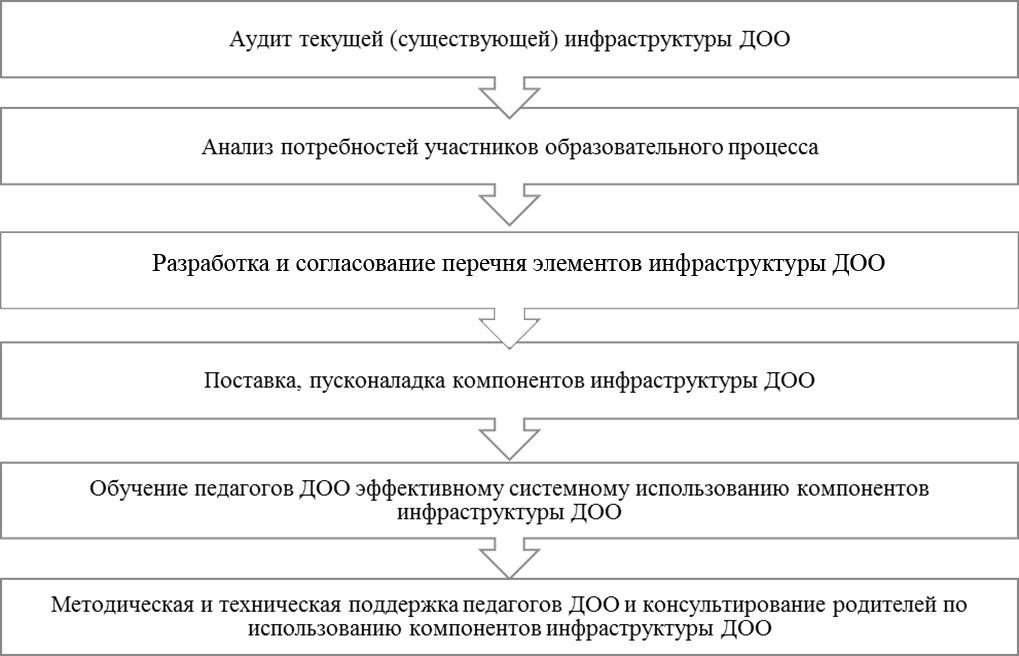 Инструкция по формированию инфраструктуры и комплектации учебно-методических материалов в ДОООборудование в группе  размещено  по центрам детской активности. Описание самих центров представлено в тексте рекомендаций.При такой организации следует продумывать соседство центров с учетом пересечения детских активностей и их интеграции (объединения). Игра и конструирование, например, часто объединены в деятельности детей – постройка сразу обыгрывается или, наоборот, сюжет игры требует конструктивного творчества. Познание часто соседствует у детей с экспериментированием, а ознакомление с литературой – с театрализованным и художественным творчеством.                                  Организация  внутренней инфраструктуры ДООЦентры детской активности, которые обеспечивают все виды детской деятельности, в которых организуется образовательная деятельность. В группах раннего возраста создаются 6 центров детской активности:Центр двигательной активности для развития основных движений детей.Центр сенсорики и конструирования для организации предметной деятельности и игры с составными и динамическими игрушками, освоения детьми сенсорных эталонов формы, цвета, размера.Центр для организации предметных и предметно-манипуляторных игр, совместных игр со сверстниками под руководством взрослого.Центр творчества и продуктивной деятельности для развития восприятия смысла музыки, поддержки интереса к рисованию и лепке, становлению первых навыков продуктивной деятельности, освоения возможностей разнообразных изобразительных средств.Центр познания и коммуникации (книжный уголок), восприятия смысла сказок, стихов, рассматривания картинок.Центр экспериментирования и труда для организации экспериментальной деятельности с материалами и веществами (песок, вода, тесто и др.), развития навыков самообслуживания и становления действий с бытовыми предметами-орудиями (ложка, совок, лопатка…)В	группах	для	детей	дошкольного	возраста	(от	3	до	7	лет) предусматривается следующий комплекс из 12 центров детской активности:Центр двигательной активности (ориентирован на организацию игр средней и малой подвижности в групповых помещениях, средней и интенсивной подвижности в физкультурном и музыкальном залах, интенсивной подвижности на групповых участках, спортивной площадке, всей территории детского сада) в интеграции с содержанием образовательных областей «Физическое развитие», «Социально- коммуникативное развитие», «Речевое развитие».Центр безопасности, позволяющий организовать образовательный процесс для развития у детей навыков безопасности жизнедеятельности в интеграции содержания образовательных областей «Физическое развитие», «Познавательное развитие», «Речевое развитие»,«Социально-коммуникативное развитие».Центр игры, содержащий оборудование для организации сюжетно- ролевых детских игр, предметы-заместители в интеграции с содержанием образовательных областей «Познавательное развитие»,«Речевое     развитие»,      «Социально-коммуникативное      развитие»,«Художественно-эстетическое развитие» и «Физическое развитие»).Центр конструирования, в котором есть разнообразные виды строительного материала и детских конструкторов, бросового материала схем, рисунков, картин, демонстрационных материалов для организации конструкторской деятельности детей в интеграции с содержанием образовательных областей «Познавательное развитие»,«Речевое   развитие»,    «Социально-коммуникативное    развитие»    и«Художественно-эстетическое развитие».Центр логики и математики, содержащий разнообразный дидактический материал и развивающие игрушки, а также демонстрационные материалы для формирования элементарныхматематических навыков и логических операций в интеграции с содержанием образовательных областей «Познавательное развитие»,«Речевое развитие», «Социально-коммуникативное развитие».Центр экспериментирования, организации наблюдения и труда, игровое оборудование, демонстрационные материалы и дидактические пособия которого способствуют реализации поисково-экспериментальной и трудовой деятельности детей в интеграции с содержанием образовательных областей «Познавательное развитие», «Речевое развитие», «Социально-коммуникативное развитие»).Центр познания и коммуникации детей, оснащение которого обеспечивает расширение кругозора детей и их знаний об окружающем мире во взаимодействии детей со взрослыми и сверстниками в интеграции с содержанием образовательных областей «Познавательное развитие», «Речевое развитие», «Социально-коммуникативное развитие».Книжный уголок, содержащий художественную и документальную литературу для детей, обеспечивающую их духовно-нравственное и этико-эстетическое воспитание, формирование общей культуры, освоение разных жанров художественной литературы, воспитание любви и интереса к художественному слову, удовлетворение познавательных потребностей в интеграции содержания всех образовательных областей.Центр театрализации и музицирования, оборудование которого позволяет организовать музыкальную и театрализованную деятельность детей в интеграции с содержанием образовательных областей«Художественно-эстетическое развитие», «Познавательное развитие»,«Речевое	развитие»,	«Социально-коммуникативное	развитие»,«Физическое развитие». Центр	уединения	предназначен	для	снятия	психоэмоционального напряжения воспитанников. Центр коррекции предназначен для организации совместной деятельности воспитателя и/или специалиста с детьми с ОВЗ, направленный на коррекцию имеющихся у них нарушений. Центр творчества детей, предназначенный для реализации продуктивной деятельности детей (рисование, лепка, аппликация, художественный труд) в интеграции с содержанием образовательных областей «Речевое развитие», «Познавательное развитие», «Социально- коммуникативное развитие».              Примерные формы и содержание методической работы по повышениюпрофессиональной компетентности педагогов в области созданияинфраструктуры и комплектации учебно-методических материалов в ДОО в соответствии с требованиями ФГОС ДО                         Примерные перечни оборудования и средств обучения16 Принимающих участие в танце18 ГОСТ Р 7.0.95-2015: 3 . 2 8 электронный носитель информации/электронный носитель данных: Материальный объект, используемый для записи, хранения и воспроизведения цифровой информации. 4 Структура и свойства электронных документов. 4.1 Под электронным (информационным) ресурсом понимаютсяэлектронные данные (информация в виде чисел, букв, символов, изображений, звуков или их комбинаций) и поддерживающие их программно-технологические средства.19 ГОСТ Р 7.0.95-2015: 3 . 2 8 электронный носитель информации/электронный носитель данных: Материальный объект, используемый для записи, хранения и воспроизведения цифровой информации. 4 Структура и свойства электронных документов. 4.1 Под электронным (информационным) ресурсом понимаютсяэлектронные данные (информация в виде чисел, букв, символов, изображений, звуков или их комбинаций) и поддерживающие их программно-технологические средства.Расходные материалы приобретаются из расчета на каждого воспитанника и обновляются/дополняются по мере необходимости, но не реже 1 раза в год.** Приобретаются из расчета количества воспитанников и обновляются по мере необходимости.*** Зависит от размера помещения и количества детей в группеАлгоритм действийСодержаниеУчастникиШаг 1Провести оценку и анализ инфраструктуры и комплектации учебно-методических материалов ДОО, определив наиболее проблемные зоны (издание приказа о проведении оценки, создании рабочих (творческих) групп по формированию перечней по каждой возрастной параллели, назначении ответственных лиц, проведении смотров конкурсов в образовательнойорганизации и др.)Заведующий, старший воспитатель, педагоги, специалисты ДОО Шаг 2Изучить	запросы		родителей	и особенности					реализации образовательной программы ДО. Изучить		интересы,			склонности, предпочтения,	индивидуальныеособенности детей в группахВоспитатели,	специалисты,	родители воспитанников, посещающих ДООШаг 3Составить перечень необходимых материалов и оборудования, исходя из принципа	необходимости	и материальных возможностейУчастники (ответственные): –старший воспитатель,	воспитатели, специалисты;рабочие (творческие) группы педагогов и специалистов составляют общий перечень, необходимых материалов и оборудования, с учетом возрастных особенностей детей (по возрастным параллелям);воспитатели и специалисты, адаптируют (дорабатывают) перечень необходимых	материалов		и оборудования,		с		учетом индивидуальных			особенностей,образовательных	потребностей,способностей, интересов и состояния здоровья детей, посещающих группу, сад, кабинет)Доработанные перечни   фиксируются(вносятся) в паспортах группы, кабинета.Шаг 4Составить план-схему, определив пространственное	размещение оборудования в группах, опираясь напринцип нежёсткого зонированиястарший воспитатель,	воспитатели, специалисты.Шаг 5Разместить	мебель	и	крупноеоборудование	согласно	плану-схеме, наполнить игровыми материаламистарший                            воспитатель, воспитатели, специалистыШаг 6Мониторинг индекса популярности или дефицита применения оборудования у детей и педагогов, запросы отучастников образовательного процессаЗаместители	заведующего,	старший воспитатель, воспитатели, специалистыШаг 7Продумать	последовательность внесения изменений в инфраструктуру и комплектацию учебно-методических материалов в течение года, с учётом образовательной		программы, положительной динамики развитиядетей, приобретения новых средствстарший                                  воспитатель, воспитатели, специалистыМероприятиеМероприятиеСодержаниеСодержаниеСодержаниеСодержаниеСодержаниеСодержание1-й этап – подготовительный1-й этап – подготовительный1-й этап – подготовительный1-й этап – подготовительный1-й этап – подготовительный1-й этап – подготовительный1-й этап – подготовительный1-й этап – подготовительныйПедагогический советПедагогический советАнализ тематического контроля по формированию инфраструктуры и комплектации учебно-методических материалов в ДОО, введение в проблему изменений среды с учетоминдивидуального подхода к ребенкуАнализ тематического контроля по формированию инфраструктуры и комплектации учебно-методических материалов в ДОО, введение в проблему изменений среды с учетоминдивидуального подхода к ребенкуАнализ тематического контроля по формированию инфраструктуры и комплектации учебно-методических материалов в ДОО, введение в проблему изменений среды с учетоминдивидуального подхода к ребенкуАнализ тематического контроля по формированию инфраструктуры и комплектации учебно-методических материалов в ДОО, введение в проблему изменений среды с учетоминдивидуального подхода к ребенкуАнализ тематического контроля по формированию инфраструктуры и комплектации учебно-методических материалов в ДОО, введение в проблему изменений среды с учетоминдивидуального подхода к ребенкуАнализ тематического контроля по формированию инфраструктуры и комплектации учебно-методических материалов в ДОО, введение в проблему изменений среды с учетоминдивидуального подхода к ребенкуПедагогический часПедагогический часОрганизация	деятельности	по	изучению	опыта	стороннихорганизаций (территорий) по формированию инфраструктуры и комплектации учебно-методических материалов в ДОООрганизация	деятельности	по	изучению	опыта	стороннихорганизаций (территорий) по формированию инфраструктуры и комплектации учебно-методических материалов в ДОООрганизация	деятельности	по	изучению	опыта	стороннихорганизаций (территорий) по формированию инфраструктуры и комплектации учебно-методических материалов в ДОООрганизация	деятельности	по	изучению	опыта	стороннихорганизаций (территорий) по формированию инфраструктуры и комплектации учебно-методических материалов в ДОООрганизация	деятельности	по	изучению	опыта	стороннихорганизаций (территорий) по формированию инфраструктуры и комплектации учебно-методических материалов в ДОООрганизация	деятельности	по	изучению	опыта	стороннихорганизаций (территорий) по формированию инфраструктуры и комплектации учебно-методических материалов в ДООПовышение квалификации персонала	ДОО рамкахдополнительногопрофессионального образованиявНаправление работников ДОО на обучение по программам повышения квалификации в области создания инфраструктуры и комплектации учебно-методических материалов в ДОО в соответствии с требованиями ФГОС ДОНаправление работников ДОО на обучение по программам повышения квалификации в области создания инфраструктуры и комплектации учебно-методических материалов в ДОО в соответствии с требованиями ФГОС ДОНаправление работников ДОО на обучение по программам повышения квалификации в области создания инфраструктуры и комплектации учебно-методических материалов в ДОО в соответствии с требованиями ФГОС ДОНаправление работников ДОО на обучение по программам повышения квалификации в области создания инфраструктуры и комплектации учебно-методических материалов в ДОО в соответствии с требованиями ФГОС ДОНаправление работников ДОО на обучение по программам повышения квалификации в области создания инфраструктуры и комплектации учебно-методических материалов в ДОО в соответствии с требованиями ФГОС ДОНаправление работников ДОО на обучение по программам повышения квалификации в области создания инфраструктуры и комплектации учебно-методических материалов в ДОО в соответствии с требованиями ФГОС ДООрганизациядеятельности рабочей (творческой) группыОрганизациядеятельности рабочей (творческой) группыРазработка концепции, детализированного содержания, обсуждение возможных компонентов инфраструктуры и комплектации учебно-методических материалов.Разработка общего перечня учебно-методических материалов, дизайн-проекта оформления помещений ДОО как единогопространства организацииРазработка концепции, детализированного содержания, обсуждение возможных компонентов инфраструктуры и комплектации учебно-методических материалов.Разработка общего перечня учебно-методических материалов, дизайн-проекта оформления помещений ДОО как единогопространства организацииРазработка концепции, детализированного содержания, обсуждение возможных компонентов инфраструктуры и комплектации учебно-методических материалов.Разработка общего перечня учебно-методических материалов, дизайн-проекта оформления помещений ДОО как единогопространства организацииРазработка концепции, детализированного содержания, обсуждение возможных компонентов инфраструктуры и комплектации учебно-методических материалов.Разработка общего перечня учебно-методических материалов, дизайн-проекта оформления помещений ДОО как единогопространства организацииРазработка концепции, детализированного содержания, обсуждение возможных компонентов инфраструктуры и комплектации учебно-методических материалов.Разработка общего перечня учебно-методических материалов, дизайн-проекта оформления помещений ДОО как единогопространства организацииРазработка концепции, детализированного содержания, обсуждение возможных компонентов инфраструктуры и комплектации учебно-методических материалов.Разработка общего перечня учебно-методических материалов, дизайн-проекта оформления помещений ДОО как единогопространства организацииМини-презентация. ДебатыМини-презентация. ДебатыПредставление и обсуждение в ДОО разработанной концепции компонентов инфраструктуры и комплектации учебно- методических материалов с учредителем, родительскойобщественностью, социальными партнерамиПредставление и обсуждение в ДОО разработанной концепции компонентов инфраструктуры и комплектации учебно- методических материалов с учредителем, родительскойобщественностью, социальными партнерамиПредставление и обсуждение в ДОО разработанной концепции компонентов инфраструктуры и комплектации учебно- методических материалов с учредителем, родительскойобщественностью, социальными партнерамиПредставление и обсуждение в ДОО разработанной концепции компонентов инфраструктуры и комплектации учебно- методических материалов с учредителем, родительскойобщественностью, социальными партнерамиПредставление и обсуждение в ДОО разработанной концепции компонентов инфраструктуры и комплектации учебно- методических материалов с учредителем, родительскойобщественностью, социальными партнерамиПредставление и обсуждение в ДОО разработанной концепции компонентов инфраструктуры и комплектации учебно- методических материалов с учредителем, родительскойобщественностью, социальными партнерами2-й этап – основной2-й этап – основной2-й этап – основной2-й этап – основной2-й этап – основной2-й этап – основной2-й этап – основной2-й этап – основнойОрганизация	рабочей (творческой) группыОрганизация	рабочей (творческой) группыРазработка перечней учебно-методических материалов, дизайн- проектов для каждой группы (кабинета) на основе общих.Составление плана работы по функционированию инфраструктурыи среды с внесением в годовой план графиков движения групп в единой пространственной среде, плана взаимодействия педагоговРазработка перечней учебно-методических материалов, дизайн- проектов для каждой группы (кабинета) на основе общих.Составление плана работы по функционированию инфраструктурыи среды с внесением в годовой план графиков движения групп в единой пространственной среде, плана взаимодействия педагоговРазработка перечней учебно-методических материалов, дизайн- проектов для каждой группы (кабинета) на основе общих.Составление плана работы по функционированию инфраструктурыи среды с внесением в годовой план графиков движения групп в единой пространственной среде, плана взаимодействия педагоговРазработка перечней учебно-методических материалов, дизайн- проектов для каждой группы (кабинета) на основе общих.Составление плана работы по функционированию инфраструктурыи среды с внесением в годовой план графиков движения групп в единой пространственной среде, плана взаимодействия педагоговРазработка перечней учебно-методических материалов, дизайн- проектов для каждой группы (кабинета) на основе общих.Составление плана работы по функционированию инфраструктурыи среды с внесением в годовой план графиков движения групп в единой пространственной среде, плана взаимодействия педагоговРазработка перечней учебно-методических материалов, дизайн- проектов для каждой группы (кабинета) на основе общих.Составление плана работы по функционированию инфраструктурыи среды с внесением в годовой план графиков движения групп в единой пространственной среде, плана взаимодействия педагоговЭлектронныйЭлектронныйФормированиевметодическомкабинетебиблиотекидляметодический банквоспитателей по данной тематике, создание электронной базы методического обеспечения проекта (видео- и фотоматериалы, список литературы, мультимедийные презентации, методические рекомендации для воспитателей, подборка материала для работы сродителями)Мастер-классы, публичные выступленияОрганизация деятельности по инициированию и обеспечению участия педагогов ДОО в публичном представлении (презентации) актуального педагогического опыта в рамках мероприятий различных уровней, в том числе в сети Интернет и иных средствахмассовой информации3-й этап – рефлексивный3-й этап – рефлексивныйСовещание с участиемзаведующего ДООАнализ деятельности. Подведение итогов. Планирование работына следующий год (2-й, 3-й этапы) с внесением коррективов№ п/пНаименование оборудованияРекомендованн ое количествооборудованияРекомендованн ое количествооборудованияИнвари антная частьВариат ивная часть№ п/пНаименование оборудованияЕд.изм.количес твоИнвари антная частьВариат ивная часть1. Раздел 1. Комплекс оснащения общих помещений ДОО1. Раздел 1. Комплекс оснащения общих помещений ДОО1. Раздел 1. Комплекс оснащения общих помещений ДОО1. Раздел 1. Комплекс оснащения общих помещений ДОО1. Раздел 1. Комплекс оснащения общих помещений ДОО1. Раздел 1. Комплекс оснащения общих помещений ДОО1.1. Входная зона1.1. Входная зона1.1. Входная зона1.1. Входная зона1.1. Входная зона1.1. Входная зона1.1.1.Герб РФ шт.11.1.2.Герб Краснодарского краяшт.11.1.3Герб города Сочишт1.1.4.Интерактивная стойка со встроенным планшетомшт.11.1.5.Кресло администратора/службы охранышт.11.1.6.Места для сидения, отдыха и ожидания во входной зоне(диван модульный, кресло модульное/пуф, банкетка)шт.11.1.7.Стенд «Символика РФ»шт.11.1.8.Стенд для родителей (меню, режим работы, контактныеданные руководителей, график приема населения и др.)шт.11.1.9.Флаг РФшт.21.1.10Флаг Краснодарского краяшт21.1.11Флаг города Сочишт2Оснащение входной зоны осуществляется в соответствии с Постановлением Правительства Российской Федерации от 2 августа 2019 г. № 1006 «Об утверждении требований к антитеррористической защищенности объектов (территорий) Министерства просвещения Российской Федерации и объектов (территорий), относящихся к сфере деятельности Министерства просвещения Российской Федерации, и формы паспорта безопасности этих объектов (территорий)» (Собрание законодательства Российской Федерации, 2019, № 32, ст. 4716).Оснащение модуля Медицинский кабинет» сформировано с учетом стандарта оснащения медицинского блока отделения организации медицинской помощи несовершеннолетним в образовательных организациях (Приказ Минздрава России от 05.11.2013 № 822н «Об утверждении Порядка оказания медицинской помощинесовершеннолетним, в том числе в период обучения и воспитания в образовательных организациях»)Оснащение входной зоны осуществляется в соответствии с Постановлением Правительства Российской Федерации от 2 августа 2019 г. № 1006 «Об утверждении требований к антитеррористической защищенности объектов (территорий) Министерства просвещения Российской Федерации и объектов (территорий), относящихся к сфере деятельности Министерства просвещения Российской Федерации, и формы паспорта безопасности этих объектов (территорий)» (Собрание законодательства Российской Федерации, 2019, № 32, ст. 4716).Оснащение модуля Медицинский кабинет» сформировано с учетом стандарта оснащения медицинского блока отделения организации медицинской помощи несовершеннолетним в образовательных организациях (Приказ Минздрава России от 05.11.2013 № 822н «Об утверждении Порядка оказания медицинской помощинесовершеннолетним, в том числе в период обучения и воспитания в образовательных организациях»)Оснащение входной зоны осуществляется в соответствии с Постановлением Правительства Российской Федерации от 2 августа 2019 г. № 1006 «Об утверждении требований к антитеррористической защищенности объектов (территорий) Министерства просвещения Российской Федерации и объектов (территорий), относящихся к сфере деятельности Министерства просвещения Российской Федерации, и формы паспорта безопасности этих объектов (территорий)» (Собрание законодательства Российской Федерации, 2019, № 32, ст. 4716).Оснащение модуля Медицинский кабинет» сформировано с учетом стандарта оснащения медицинского блока отделения организации медицинской помощи несовершеннолетним в образовательных организациях (Приказ Минздрава России от 05.11.2013 № 822н «Об утверждении Порядка оказания медицинской помощинесовершеннолетним, в том числе в период обучения и воспитания в образовательных организациях»)Оснащение входной зоны осуществляется в соответствии с Постановлением Правительства Российской Федерации от 2 августа 2019 г. № 1006 «Об утверждении требований к антитеррористической защищенности объектов (территорий) Министерства просвещения Российской Федерации и объектов (территорий), относящихся к сфере деятельности Министерства просвещения Российской Федерации, и формы паспорта безопасности этих объектов (территорий)» (Собрание законодательства Российской Федерации, 2019, № 32, ст. 4716).Оснащение модуля Медицинский кабинет» сформировано с учетом стандарта оснащения медицинского блока отделения организации медицинской помощи несовершеннолетним в образовательных организациях (Приказ Минздрава России от 05.11.2013 № 822н «Об утверждении Порядка оказания медицинской помощинесовершеннолетним, в том числе в период обучения и воспитания в образовательных организациях»)Оснащение входной зоны осуществляется в соответствии с Постановлением Правительства Российской Федерации от 2 августа 2019 г. № 1006 «Об утверждении требований к антитеррористической защищенности объектов (территорий) Министерства просвещения Российской Федерации и объектов (территорий), относящихся к сфере деятельности Министерства просвещения Российской Федерации, и формы паспорта безопасности этих объектов (территорий)» (Собрание законодательства Российской Федерации, 2019, № 32, ст. 4716).Оснащение модуля Медицинский кабинет» сформировано с учетом стандарта оснащения медицинского блока отделения организации медицинской помощи несовершеннолетним в образовательных организациях (Приказ Минздрава России от 05.11.2013 № 822н «Об утверждении Порядка оказания медицинской помощинесовершеннолетним, в том числе в период обучения и воспитания в образовательных организациях»)Оснащение входной зоны осуществляется в соответствии с Постановлением Правительства Российской Федерации от 2 августа 2019 г. № 1006 «Об утверждении требований к антитеррористической защищенности объектов (территорий) Министерства просвещения Российской Федерации и объектов (территорий), относящихся к сфере деятельности Министерства просвещения Российской Федерации, и формы паспорта безопасности этих объектов (территорий)» (Собрание законодательства Российской Федерации, 2019, № 32, ст. 4716).Оснащение модуля Медицинский кабинет» сформировано с учетом стандарта оснащения медицинского блока отделения организации медицинской помощи несовершеннолетним в образовательных организациях (Приказ Минздрава России от 05.11.2013 № 822н «Об утверждении Порядка оказания медицинской помощинесовершеннолетним, в том числе в период обучения и воспитания в образовательных организациях»)1.2. Система охраны здания1.2. Система охраны здания1.2. Система охраны здания1.2. Система охраны здания1.2. Система охраны здания1.2. Система охраны зданияАнтитеррористическая защищенность здания обеспечивается в соответствии с присвоенной категорией опасности и требованиями, утвержденными постановлением Правительства Российской Федерацииот 2 августа 2019 г. № 1006 «Об утверждении требований к антитеррористической защищенности объектов (территорий) Министерства просвещения Российской Федерации и объектов (территорий), относящихсяк сфере деятельности Министерства просвещения Российской Федерации, и формы паспорта безопасности этих объектов (территорий)».Оборудование здания инженерно-техническими средствами охраны следует проводить в соответствиис Рекомендациями по оборудованию инженерно-техническими средствами охраны социально значимых объектов (территорий), находящихся в сфере деятельности Министерства просвещения Российской Федерации, разработанными федеральным казенным учреждением «Научно-исследовательский центр«Охрана» Федеральной службы войск национальной гвардии Российской Федерации, которые размещены на официальном сайте Росгвардии по ссылке:https://rosguard.gov.ru/uploads/2022/03/rekomendacii_po_oborudovaniyu_itso_socialno_znachimykh_obektov_minprosveshheniya_rossii.pdf.Антитеррористическая защищенность здания обеспечивается в соответствии с присвоенной категорией опасности и требованиями, утвержденными постановлением Правительства Российской Федерацииот 2 августа 2019 г. № 1006 «Об утверждении требований к антитеррористической защищенности объектов (территорий) Министерства просвещения Российской Федерации и объектов (территорий), относящихсяк сфере деятельности Министерства просвещения Российской Федерации, и формы паспорта безопасности этих объектов (территорий)».Оборудование здания инженерно-техническими средствами охраны следует проводить в соответствиис Рекомендациями по оборудованию инженерно-техническими средствами охраны социально значимых объектов (территорий), находящихся в сфере деятельности Министерства просвещения Российской Федерации, разработанными федеральным казенным учреждением «Научно-исследовательский центр«Охрана» Федеральной службы войск национальной гвардии Российской Федерации, которые размещены на официальном сайте Росгвардии по ссылке:https://rosguard.gov.ru/uploads/2022/03/rekomendacii_po_oborudovaniyu_itso_socialno_znachimykh_obektov_minprosveshheniya_rossii.pdf.Антитеррористическая защищенность здания обеспечивается в соответствии с присвоенной категорией опасности и требованиями, утвержденными постановлением Правительства Российской Федерацииот 2 августа 2019 г. № 1006 «Об утверждении требований к антитеррористической защищенности объектов (территорий) Министерства просвещения Российской Федерации и объектов (территорий), относящихсяк сфере деятельности Министерства просвещения Российской Федерации, и формы паспорта безопасности этих объектов (территорий)».Оборудование здания инженерно-техническими средствами охраны следует проводить в соответствиис Рекомендациями по оборудованию инженерно-техническими средствами охраны социально значимых объектов (территорий), находящихся в сфере деятельности Министерства просвещения Российской Федерации, разработанными федеральным казенным учреждением «Научно-исследовательский центр«Охрана» Федеральной службы войск национальной гвардии Российской Федерации, которые размещены на официальном сайте Росгвардии по ссылке:https://rosguard.gov.ru/uploads/2022/03/rekomendacii_po_oborudovaniyu_itso_socialno_znachimykh_obektov_minprosveshheniya_rossii.pdf.Антитеррористическая защищенность здания обеспечивается в соответствии с присвоенной категорией опасности и требованиями, утвержденными постановлением Правительства Российской Федерацииот 2 августа 2019 г. № 1006 «Об утверждении требований к антитеррористической защищенности объектов (территорий) Министерства просвещения Российской Федерации и объектов (территорий), относящихсяк сфере деятельности Министерства просвещения Российской Федерации, и формы паспорта безопасности этих объектов (территорий)».Оборудование здания инженерно-техническими средствами охраны следует проводить в соответствиис Рекомендациями по оборудованию инженерно-техническими средствами охраны социально значимых объектов (территорий), находящихся в сфере деятельности Министерства просвещения Российской Федерации, разработанными федеральным казенным учреждением «Научно-исследовательский центр«Охрана» Федеральной службы войск национальной гвардии Российской Федерации, которые размещены на официальном сайте Росгвардии по ссылке:https://rosguard.gov.ru/uploads/2022/03/rekomendacii_po_oborudovaniyu_itso_socialno_znachimykh_obektov_minprosveshheniya_rossii.pdf.Антитеррористическая защищенность здания обеспечивается в соответствии с присвоенной категорией опасности и требованиями, утвержденными постановлением Правительства Российской Федерацииот 2 августа 2019 г. № 1006 «Об утверждении требований к антитеррористической защищенности объектов (территорий) Министерства просвещения Российской Федерации и объектов (территорий), относящихсяк сфере деятельности Министерства просвещения Российской Федерации, и формы паспорта безопасности этих объектов (территорий)».Оборудование здания инженерно-техническими средствами охраны следует проводить в соответствиис Рекомендациями по оборудованию инженерно-техническими средствами охраны социально значимых объектов (территорий), находящихся в сфере деятельности Министерства просвещения Российской Федерации, разработанными федеральным казенным учреждением «Научно-исследовательский центр«Охрана» Федеральной службы войск национальной гвардии Российской Федерации, которые размещены на официальном сайте Росгвардии по ссылке:https://rosguard.gov.ru/uploads/2022/03/rekomendacii_po_oborudovaniyu_itso_socialno_znachimykh_obektov_minprosveshheniya_rossii.pdf.Антитеррористическая защищенность здания обеспечивается в соответствии с присвоенной категорией опасности и требованиями, утвержденными постановлением Правительства Российской Федерацииот 2 августа 2019 г. № 1006 «Об утверждении требований к антитеррористической защищенности объектов (территорий) Министерства просвещения Российской Федерации и объектов (территорий), относящихсяк сфере деятельности Министерства просвещения Российской Федерации, и формы паспорта безопасности этих объектов (территорий)».Оборудование здания инженерно-техническими средствами охраны следует проводить в соответствиис Рекомендациями по оборудованию инженерно-техническими средствами охраны социально значимых объектов (территорий), находящихся в сфере деятельности Министерства просвещения Российской Федерации, разработанными федеральным казенным учреждением «Научно-исследовательский центр«Охрана» Федеральной службы войск национальной гвардии Российской Федерации, которые размещены на официальном сайте Росгвардии по ссылке:https://rosguard.gov.ru/uploads/2022/03/rekomendacii_po_oborudovaniyu_itso_socialno_znachimykh_obektov_minprosveshheniya_rossii.pdf.1.3.	Методический	кабинет,	библиотечно-информационный	центр	(с	возможностью проведения онлайн-трансляций и собраний)1.3.	Методический	кабинет,	библиотечно-информационный	центр	(с	возможностью проведения онлайн-трансляций и собраний)1.3.	Методический	кабинет,	библиотечно-информационный	центр	(с	возможностью проведения онлайн-трансляций и собраний)1.3.	Методический	кабинет,	библиотечно-информационный	центр	(с	возможностью проведения онлайн-трансляций и собраний)1.3.	Методический	кабинет,	библиотечно-информационный	центр	(с	возможностью проведения онлайн-трансляций и собраний)1.3.	Методический	кабинет,	библиотечно-информационный	центр	(с	возможностью проведения онлайн-трансляций и собраний)1.3.1.Специализированная мебель и системы храненияСпециализированная мебель и системы храненияСпециализированная мебель и системы храненияСпециализированная мебель и системы храненияСпециализированная мебель и системы хранения1.3.1.1.Кресло педагогашт.11.3.1.2.Стеллажи библиотечныешт.41.3.1.3.Стенд информационныйшт.21.3.1.4.Стол педагога с ящиками для хранения/тумбойшт.11.3.1.5.Шкаф для газет и журналовшт.11.3.1.6.Шкаф для одеждышт.11.3.1.7.Шкаф для читательских формуляровшт.11.3.1.8.Шкаф,	закрытый	для	хранения	дидактическогооборудованияшт.21.3.2.Технические средстваТехнические средстваТехнические средстваТехнические средстваТехнические средства1.3.2.1.Компьютер с периферией (лицензионное программное обеспечение, образовательный контент, система защиты	от	вредоносной	информации, автоматизированная информационно-библиотечнаясистема (АИБС)шт.11.3.2.2.Ламинатор-брошюраторшт.11.3.2.3.Многофункциональное устройство/Принтершт.11.3.2.4.Мобильная электронная библиотекашт.11.3.2.5.Сетевой фильтршт.21.3.3.Оборудование для проведения онлайн-трансляцийОборудование для проведения онлайн-трансляцийОборудование для проведения онлайн-трансляцийОборудование для проведения онлайн-трансляцийОборудование для проведения онлайн-трансляций1.3.3.1.Наушники	для	прослушивания	аудио-	ишт.10видеоматериалов1.3.4.Дидактические пособия и методическое обеспечениеДидактические пособия и методическое обеспечениеДидактические пособия и методическое обеспечениеДидактические пособия и методическое обеспечениеДидактические пособия и методическое обеспечение1.3.4.1.Библиотека методической литературышт.11.3.4.2.Библиотека периодических изданийшт.11.3.4.3.Библиотека художественной литературы для детейшт.11.3.4.4.Комплект	дидактических	игрушек	с	народнойросписьюшт.11.3.4.5.Комплект дидактического и раздаточного материала по всем разделам образовательной программы для всехвозрастных группшт.11.3.4.6.Комплект тематических папок и альбомов с демонстрационными	картинами	(Искусство, Животные, Растения, Безопасность, Природа, Человек,Спорт и др.)шт.11.3.4.7.Комплект тематических пособий для патриотического воспитания	(наглядно-демонстрационный	и дидактический материал о природе и истории РФ иродного края)шт.11.3.4.8.Комплект тематических пособий о флаге, гербе, гимнеРФ	в	формах,	доступных	для	детей	старшего дошкольного возрасташт.11.3.4.9.Кукла в женском русском народном костюмешт.11.3.4.10.Кукла в женском народном костюме регионашт.11.3.4.11.Кукла в мужском русском народном костюмешт.11.3.4.12.Кукла в мужском народном костюме регионашт.11.4. Музыкальная деятельность1.4. Музыкальная деятельность1.4. Музыкальная деятельность1.4. Музыкальная деятельность1.4. Музыкальная деятельность1.4. Музыкальная деятельность1.4.1.Специализированная мебель, оборудование и системы храненияСпециализированная мебель, оборудование и системы храненияСпециализированная мебель, оборудование и системы храненияСпециализированная мебель, оборудование и системы храненияСпециализированная мебель, оборудование и системы хранения1.4.1.1.Мобильная стойка для театральных костюмовшт.11.4.1.2.Мультимедийная трибуна для презентацийшт.11.4.1.3.Пианино акустическое/цифровое/ синтезаторшт.11.4.1.4.Система (устройство) для затемнения окон (в случаеотсутствия в проектно-сметной документации)шт.11.4.1.5Комплект	переносного	оборудования	(переноснойпроектор	с	экраном	на	треноге,	мобильная акустическая система, микрофон)шт.11.4.1.6Атрибуты для проведения праздников согласно ФОПДОшт.11.4.1.7Атрибуты	для	проведения	праздников	согласно образовательной программе ДООшт.11.4.1.8Комплект декорацийшт.11.4.1.9Комплект театральных костюмов детский (не менее 20наименований)шт.101.4.1.10.Комплект театральных костюмов взрослый (не менее10 персонажей)шт.11.4.1.11.Полки для бутафории и реквизиташт.21.4.1.12.Полки для хранения париков шт.21.4.1.13.Шкаф для хранения костюмовшт.21.4.6.Оборудование для проведения занятий с детьмиОборудование для проведения занятий с детьмиОборудование для проведения занятий с детьмиОборудование для проведения занятий с детьмиОборудование для проведения занятий с детьми1.4.6.1.Барабан с палочкамишт.101.4.6.2.Браслет на руку с 4 бубенчикамишт.501.4.6.3.Бубен большойшт.101.4.6.4.Бубен маленькийшт.101.4.6.5.Бубен среднийшт.101.4.6.6.Вертушка (шумовой музыкальный инструмент)шт.101.4.6.7.Воздушные шарышт.20**1.4.6.8.Дудочкашт.21.4.6.9.Звуковой молоток (ударный музыкальный инструмент)шт.201.4.6.10.Игровой детский домикшт.11.4.6.11.Игровые ложки (ударный музыкальный инструмент)шт.501.4.6.12.Кастаньеты деревянныешт.101.4.6.13.Кастаньеты с ручкойшт.101.4.6.14.Комплект видеофильмов для детей дошкольногошт.1возраста1.4.6.15.Комплект записей с музыкальными произведениямишт.11.4.6.16.Комплект записей со звуками природышт.11.4.6.17.Комплект карточек   с   изображением   музыкальныхинструментовшт.101.4.6.18.Комплект карточек с портретами композиторовшт.101.4.6.19.Ленты разноцветные на кольцешт.501.4.6.20.Маракасшт.601.4.6.21.Металлофон – альт диатоническийшт.21.4.6.22.Металлофон 12 тонов и болеешт.101.4.6.23.Музыкальные колокольчики (набор)шт.101.4.6.24.Набор из 5 русских шумовых инструментов (детский)шт.51.4.6.25.Набор перчаточных кукол по сказкамшт.101.4.6.26Набор струнных музыкальных инструментовшт.11.4.6.27.Платочкишт601.4.6.28.Погремушкишт.601.4.6.29.Ростовая куклашт.31.4.6.30.Свистулькишт.101.4.6.31.Стойка для дорожных знаковшт.201.4.6.32.Султанчикишт.601.4.6.33.Треугольники (набор – 4 шт., ударный музыкальныйинструмент)шт.41.4.6.34.Флажки разноцветныешт.801.4.6.35.Шапочка-маска для театрализованных представленийшт.2001.4.6.36.Ширма напольная для кукольного театрашт.11.4.7.Отдельный кабинет музыкального руководителяОтдельный кабинет музыкального руководителяОтдельный кабинет музыкального руководителяОтдельный кабинет музыкального руководителяОтдельный кабинет музыкального руководителя1.4.7.1.Специализированная мебель, оборудование и системы храненияСпециализированная мебель, оборудование и системы храненияСпециализированная мебель, оборудование и системы храненияСпециализированная мебель, оборудование и системы храненияСпециализированная мебель, оборудование и системы хранения1.4.7.1.1.Кресло педагогашт.11.4.7.1.2.Стеллаж для документации и пособийшт.41.4.7.1.3.Стол педагогашт.11.4.7.1.4.Шкаф для одеждышт.11.4.7.2.Технические средстваТехнические средстваТехнические средстваТехнические средстваТехнические средства1.4.7.2.1.Компьютер педагога с периферией/Ноутбук(лицензионное программное обеспечение, в том числе программное обеспечение для обработки звука)шт.11.5. Пищеблок1.5. Пищеблок1.5. Пищеблок1.5. Пищеблок1.5. Пищеблок1.5. Пищеблок1.5.1Оснащение комплекса пищеблока осуществляется в соответствии с:санитарно-эпидемиологическими правилами и нормами СанПиН 2.3/2.4.3590-20 «Санитарно- эпидемиологические требования к организации общественного питания населения», утвержденными постановлением Главного государственного санитарного врача Российской Федерации от 27 октября 2020 г. № 32 (зарегистрировано Министерством юстиции Российской Федерации 11 ноября 2020 г., регистрационный № 60833);санитарными правилами СП 2.4.3648-20 «Санитарно-эпидемиологические требования к организациям воспитания и обучения, отдыха и оздоровления детей и молодежи», утвержденными постановлением Главного государственного санитарного врача Российской Федерации от 28 сентября 2020 г. № 28 (зарегистрировано Министерством юстиции Российской Федерации 18 декабря 2020 г., регистрационный № 61573) (далее – СП 2.4.3648-20);санитарными правилами и нормами СанПиН 1.2.3685-21 «Гигиенические нормативы и требования к обеспечению безопасности и (или) безвредности для человека факторов среды обитания», утвержденными постановлением Главного государственного санитарного врача Российской Федерации от 28 января 2021 г. № 2 (зарегистрировано Министерством юстиции Российской Федерации 29 января 2021 г., регистрационный № 62296) (далее – СанПиН1.2.3685-21)Оснащение комплекса пищеблока осуществляется в соответствии с:санитарно-эпидемиологическими правилами и нормами СанПиН 2.3/2.4.3590-20 «Санитарно- эпидемиологические требования к организации общественного питания населения», утвержденными постановлением Главного государственного санитарного врача Российской Федерации от 27 октября 2020 г. № 32 (зарегистрировано Министерством юстиции Российской Федерации 11 ноября 2020 г., регистрационный № 60833);санитарными правилами СП 2.4.3648-20 «Санитарно-эпидемиологические требования к организациям воспитания и обучения, отдыха и оздоровления детей и молодежи», утвержденными постановлением Главного государственного санитарного врача Российской Федерации от 28 сентября 2020 г. № 28 (зарегистрировано Министерством юстиции Российской Федерации 18 декабря 2020 г., регистрационный № 61573) (далее – СП 2.4.3648-20);санитарными правилами и нормами СанПиН 1.2.3685-21 «Гигиенические нормативы и требования к обеспечению безопасности и (или) безвредности для человека факторов среды обитания», утвержденными постановлением Главного государственного санитарного врача Российской Федерации от 28 января 2021 г. № 2 (зарегистрировано Министерством юстиции Российской Федерации 29 января 2021 г., регистрационный № 62296) (далее – СанПиН1.2.3685-21)Оснащение комплекса пищеблока осуществляется в соответствии с:санитарно-эпидемиологическими правилами и нормами СанПиН 2.3/2.4.3590-20 «Санитарно- эпидемиологические требования к организации общественного питания населения», утвержденными постановлением Главного государственного санитарного врача Российской Федерации от 27 октября 2020 г. № 32 (зарегистрировано Министерством юстиции Российской Федерации 11 ноября 2020 г., регистрационный № 60833);санитарными правилами СП 2.4.3648-20 «Санитарно-эпидемиологические требования к организациям воспитания и обучения, отдыха и оздоровления детей и молодежи», утвержденными постановлением Главного государственного санитарного врача Российской Федерации от 28 сентября 2020 г. № 28 (зарегистрировано Министерством юстиции Российской Федерации 18 декабря 2020 г., регистрационный № 61573) (далее – СП 2.4.3648-20);санитарными правилами и нормами СанПиН 1.2.3685-21 «Гигиенические нормативы и требования к обеспечению безопасности и (или) безвредности для человека факторов среды обитания», утвержденными постановлением Главного государственного санитарного врача Российской Федерации от 28 января 2021 г. № 2 (зарегистрировано Министерством юстиции Российской Федерации 29 января 2021 г., регистрационный № 62296) (далее – СанПиН1.2.3685-21)Оснащение комплекса пищеблока осуществляется в соответствии с:санитарно-эпидемиологическими правилами и нормами СанПиН 2.3/2.4.3590-20 «Санитарно- эпидемиологические требования к организации общественного питания населения», утвержденными постановлением Главного государственного санитарного врача Российской Федерации от 27 октября 2020 г. № 32 (зарегистрировано Министерством юстиции Российской Федерации 11 ноября 2020 г., регистрационный № 60833);санитарными правилами СП 2.4.3648-20 «Санитарно-эпидемиологические требования к организациям воспитания и обучения, отдыха и оздоровления детей и молодежи», утвержденными постановлением Главного государственного санитарного врача Российской Федерации от 28 сентября 2020 г. № 28 (зарегистрировано Министерством юстиции Российской Федерации 18 декабря 2020 г., регистрационный № 61573) (далее – СП 2.4.3648-20);санитарными правилами и нормами СанПиН 1.2.3685-21 «Гигиенические нормативы и требования к обеспечению безопасности и (или) безвредности для человека факторов среды обитания», утвержденными постановлением Главного государственного санитарного врача Российской Федерации от 28 января 2021 г. № 2 (зарегистрировано Министерством юстиции Российской Федерации 29 января 2021 г., регистрационный № 62296) (далее – СанПиН1.2.3685-21)Оснащение комплекса пищеблока осуществляется в соответствии с:санитарно-эпидемиологическими правилами и нормами СанПиН 2.3/2.4.3590-20 «Санитарно- эпидемиологические требования к организации общественного питания населения», утвержденными постановлением Главного государственного санитарного врача Российской Федерации от 27 октября 2020 г. № 32 (зарегистрировано Министерством юстиции Российской Федерации 11 ноября 2020 г., регистрационный № 60833);санитарными правилами СП 2.4.3648-20 «Санитарно-эпидемиологические требования к организациям воспитания и обучения, отдыха и оздоровления детей и молодежи», утвержденными постановлением Главного государственного санитарного врача Российской Федерации от 28 сентября 2020 г. № 28 (зарегистрировано Министерством юстиции Российской Федерации 18 декабря 2020 г., регистрационный № 61573) (далее – СП 2.4.3648-20);санитарными правилами и нормами СанПиН 1.2.3685-21 «Гигиенические нормативы и требования к обеспечению безопасности и (или) безвредности для человека факторов среды обитания», утвержденными постановлением Главного государственного санитарного врача Российской Федерации от 28 января 2021 г. № 2 (зарегистрировано Министерством юстиции Российской Федерации 29 января 2021 г., регистрационный № 62296) (далее – СанПиН1.2.3685-21)1.5.2Комната для приема пищи (принесенной из дома родителями) детьми, имеющими ограничения в питании по медицинским показаниям.Оснащение: холодильник, печь СВЧ, стол, стул, умывальная раковина,моечная ваннаКомната для приема пищи (принесенной из дома родителями) детьми, имеющими ограничения в питании по медицинским показаниям.Оснащение: холодильник, печь СВЧ, стол, стул, умывальная раковина,моечная ваннаКомната для приема пищи (принесенной из дома родителями) детьми, имеющими ограничения в питании по медицинским показаниям.Оснащение: холодильник, печь СВЧ, стол, стул, умывальная раковина,моечная ванна1.9. Медицинский кабинет1.9. Медицинский кабинет1.9. Медицинский кабинет1.9. Медицинский кабинет1.9. Медицинский кабинет1.9. Медицинский кабинетМедицинский кабинет должен располагаться на первом этаже здания. Медкабинет представляет собой единый блок, состоящий из кабинета врача и процедурного кабинета (12 м²). Температура помещения должна составлять 20−22 градуса. Подробные требования к оснащению медицинских кабинетов указаны вприложении 3 Приказа № 822-н Министерства здравоохранения РФ от 5 ноября 2013 г.Медицинский кабинет должен располагаться на первом этаже здания. Медкабинет представляет собой единый блок, состоящий из кабинета врача и процедурного кабинета (12 м²). Температура помещения должна составлять 20−22 градуса. Подробные требования к оснащению медицинских кабинетов указаны вприложении 3 Приказа № 822-н Министерства здравоохранения РФ от 5 ноября 2013 г.Медицинский кабинет должен располагаться на первом этаже здания. Медкабинет представляет собой единый блок, состоящий из кабинета врача и процедурного кабинета (12 м²). Температура помещения должна составлять 20−22 градуса. Подробные требования к оснащению медицинских кабинетов указаны вприложении 3 Приказа № 822-н Министерства здравоохранения РФ от 5 ноября 2013 г.Медицинский кабинет должен располагаться на первом этаже здания. Медкабинет представляет собой единый блок, состоящий из кабинета врача и процедурного кабинета (12 м²). Температура помещения должна составлять 20−22 градуса. Подробные требования к оснащению медицинских кабинетов указаны вприложении 3 Приказа № 822-н Министерства здравоохранения РФ от 5 ноября 2013 г.Медицинский кабинет должен располагаться на первом этаже здания. Медкабинет представляет собой единый блок, состоящий из кабинета врача и процедурного кабинета (12 м²). Температура помещения должна составлять 20−22 градуса. Подробные требования к оснащению медицинских кабинетов указаны вприложении 3 Приказа № 822-н Министерства здравоохранения РФ от 5 ноября 2013 г.Медицинский кабинет должен располагаться на первом этаже здания. Медкабинет представляет собой единый блок, состоящий из кабинета врача и процедурного кабинета (12 м²). Температура помещения должна составлять 20−22 градуса. Подробные требования к оснащению медицинских кабинетов указаны вприложении 3 Приказа № 822-н Министерства здравоохранения РФ от 5 ноября 2013 г.2. Раздел 2. Комплекс оснащения групповых помещений ДООi2. Раздел 2. Комплекс оснащения групповых помещений ДООi2. Раздел 2. Комплекс оснащения групповых помещений ДООi2. Раздел 2. Комплекс оснащения групповых помещений ДООi2. Раздел 2. Комплекс оснащения групповых помещений ДООi2. Раздел 2. Комплекс оснащения групповых помещений ДООi2.3 Первая младшая группа (1,6- 3года)2.3 Первая младшая группа (1,6- 3года)2.3 Первая младшая группа (1,6- 3года)2.3 Первая младшая группа (1,6- 3года)2.3 Первая младшая группа (1,6- 3года)2.3 Первая младшая группа (1,6- 3года)2.3.1.РаздевальнаяРаздевальнаяРаздевальнаяРаздевальнаяРаздевальная2.3.1.1.Оснащение для «утреннего фильтра» (одноразовыешпатели, термометры и др.), комплектшт.12.3.1.2.Система хранения вещей обучающихся со скамьей вкомплектешт.4***2.3.1.3.Стеллаж для хранения игр и оборудованияшт.12.3.1.4.Стенд информационныйшт.12.3.2.Игровая для группы раннего возрастаИгровая для группы раннего возрастаИгровая для группы раннего возрастаИгровая для группы раннего возрастаИгровая для группы раннего возраста2.3.2.1.Специализированная мебель и системы храненияСпециализированная мебель и системы храненияСпециализированная мебель и системы храненияСпециализированная мебель и системы храненияСпециализированная мебель и системы хранения2.3.2.1.1.Доска магнитно-маркернаяшт.12.3.2.1.2.Мягконабивные модули, комплектшт.12.3.2.1.3.Система хранения конструкторовшт.22.3.2.1.4.Стеллажи для хранения игршт.62.3.2.1.5.Стол модульный, регулируемый по высотешт.5***2.3.2.1.6.Стул, регулируемый по высотешт.по кол-ву детей вгруппе2.3.2.2.Игры и игрушкиИгры и игрушкиИгры и игрушкиИгры и игрушкиИгры и игрушки2.3.2.2.1.Автомобили (крупного размера)шт.42.3.2.2.2.Автомобили (среднего размера)шт.82.3.2.2.3.Адаптационный наборшт.202.3.2.2.4.Альбом с наглядными заданиями для пальчиковойгимнастикишт.12.3.2.2.5.Большой	настольный	конструктор	деревянный	снеокрашенными и цветными элементамишт.12.3.2.2.6.Браслет на руку с 4-мя бубенчикамишт.102.3.2.2.7.Бубен маленькийшт.12.3.2.2.8.Бубен среднийшт.12.3.2.2.9.Витрина /Лестница для работ по лепкешт.12.3.2.2.10.Горки (наклонные плоскости) для шариков (комплект)шт.12.3.2.2.11.Деревянная двухсторонняя   игрушка   с   втулками   имолоточком для забиванияшт.12.3.2.2.12.Деревянная игрушка с желобами для прокатыванияшарикашт.12.3.2.2.13.Деревянная игрушка с отверстиями и желобом длязабивания молоточком и прокатывания шариковшт.12.3.2.2.14.Деревянная основа с повторяющимися образцами сразличным количеством отверстийшт.12.3.2.2.15.Деревянная основа с размещенными на ней неподвижными изогнутыми направляющими со скользящими по ним фигурными элементами и подвижными фигурками персонажей (различнойтематики)шт.32.3.2.2.16.Домино с тематическими изображениями, включаятактильное - комплектшт.12.3.2.2.17.Доска с   прорезями   для   перемещения   подвижныхэлементов к установленной в задании целишт.12.3.2.2.18.Доска с ребристой поверхностьюшт.12.3.2.2.19.Доска-балансир с рельефной поверхностьюшт.22.3.2.2.20.Доска-основа с вкладышами и с изображением в видепазла – комплектшт.12.3.2.2.21.Звери и птицы объемные и плоскостные (из разногоматериала, крупного размера) – комплектшт.12.3.2.2.22.Звуковой молоток (ударный музыкальный инструмент)шт.102.3.2.2.23.Игра на выстраивание логических цепочек из трехчастей «до и после»шт.12.3.2.2.24.Игровая	панель   с	тематическими		изображениями, сенсорными	элементами	и	соответствующимзвучаниемшт.12.3.2.2.25.Игровой модуль в виде мастерской с подвижнымиэлементами, звуковыми и световыми эффектамишт.12.3.2.2.26.Игрушка на колесах на палочке или  с веревочкой  сподвижными или озвученными элементамишт.32.3.2.2.27.Игрушка на текстильной основе в виде легкоузнаваемого животного с подвижными или закрепленными элементами разной текстуры с различным наполнением или звучанием, с эффектом вибрации и характерного звучания при механическомвоздействиишт.12.3.2.2.28.Игрушка на текстильной основе с подвижными или закрепленными элементами разной текстуры (включая зеркальный), с различным наполнением или звучанием,с оформлением контрастными цветамишт.12.3.2.2.29.Игрушка: грибочки-втулки на стойке (4–6 элементов),4-х цветовшт.12.3.2.2.30.Игрушка-качалкашт.12.3.2.2.31.Игрушки-забавы с зависимостью эффекта от действия –комплектшт.12.3.2.2.32.Изделия народных промыслов – комплектшт.12.3.2.2.33.Каталка (соразмерная росту ребенка)шт.32.3.2.2.34.Каталки – с палочкой или шнуркомшт.12.3.2.2.35.Качалка - балансир сферической формышт.12.3.2.2.36.Книги детских писателей – комплектшт.12.3.2.2.37.Коврик массажныйшт.12.3.2.2.38.Кольцебросшт.22.3.2.2.39.Коляска прогулочная (среднего размера)шт.42.3.2.2.40.Комплект деревянных игрушек-забавшт.12.3.2.2.41.Комплект для развития крупной моторикишт.12.3.2.2.42.Комплект мячей-массажеровшт.12.3.2.2.43.Комплект цифровых записей с русскими народнымипеснями для детей младшего дошкольного возрасташт.12.3.2.2.44.Комплект цифровых записей со звуками природышт.12.3.2.2.45.Конструктор мягких деталей среднего размерашт.12.3.2.2.46.Куб с прорезями основных геометрических форм длясортировки объемных телшт.12.3.2.2.47.Кукла-девочка	с	комплектом	одежды,	обуви,аксессуаровшт.22.3.2.2.48.Кукла-мальчик	с	комплектом	одежды,	обуви,аксессуаровшт.22.3.2.2.49.Куклы (крупного размера)шт.22.3.2.2.50.Куклы (среднего размера)шт.82.3.2.2.51.Кукольная кроватьшт.12.3.2.2.52.Кукольный дом с мебелью (дерево) – комплектшт.12.3.2.2.53.Кукольный стол со стульями (крупного размера) –комплектшт.12.3.2.2.54.Кухонная плита (соразмерная росту ребенка)шт.12.3.2.2.55.Кухонный шкафчик (соразмерный росту ребенка)шт.12.3.2.2.56.Ландшафтный макет (коврик)шт.12.3.2.2.57.Логическая игра   на   подбор   цветных,   теневых   иконтурных изображенийшт.12.3.2.2.58.Лодка (среднего размера)шт.12.3.2.2.59.Лото с разной тематикой – комплектшт.12.3.2.2.60.Магнитная доска настеннаяшт.12.3.2.2.61.Магнитный	лабиринт	для	развития	зрительно-моторной координациишт.22.3.2.2.62.Массажный роликшт.22.3.2.2.63.Матрешки пятикукольная пятиместнаяшт.52.3.2.2.64.Мешочки для метания и упражнений на балансировку –комплектшт.12.3.2.2.65.Мозаика	с	крупногабаритной	основой,	образцамиизображений и крупными элементамишт.12.3.2.2.66.Мольберт двухстороннийшт.12.3.2.2.67.Музыкальные цифровые записи для детей младшегодошкольного возрасташт.12.3.2.2.68.Мягкая «кочка» с массажной поверхностьюшт.62.3.2.2.69.Мягконабивная кукла с различными видами застежекна одеждешт.12.3.2.2.70.Мяч надувнойшт.22.3.2.2.71.Мяч физиороллшт.12.3.2.2.72.Мяч футбольныйшт.12.3.2.2.73.Набор карточек с изображением лиц людей в разныхэмоциональных состояниях и причин их возникновения для развития эмоционального интеллекташт.12.3.2.2.74.Набор «Гладильная доска и утюг»шт.12.3.2.2.75.Набор «Железная дорога» (для малышей от 2-х до 3-хлет)шт.12.3.2.2.76.Набор для   завинчивания   элементов   разных   форм,размеров и цветовшт.12.3.2.2.77.Набор для построения произвольных геометрическихфигуршт.12.3.2.2.78.Набор для уборки с тележкойшт.12.3.2.2.79.Набор для экспериментирования с водой: стол-поддон, емкости 2–3 размеров и разной формы, предметы- орудия для переливания и вылавливания – черпачки,сачкишт.12.3.2.2.80.Набор для экспериментирования с пескомшт.12.3.2.2.81.Набор игрушек для игры с пескомшт.52.3.2.2.82.Набор	из	мягкого	пластика	для	плоскостногоконструированияшт.12.3.2.2.83.Набор из объемных элементов разных повторяющихся форм, цветов и размеров на общем основании длясравненияшт.12.3.2.2.84.Набор	из	пяти	русских	шумовых	инструментов(детский)шт.12.3.2.2.85Набор	инструментов	для	ремонтных	работ(пластмассовый)шт.12.3.2.2.86.Набор кубиков среднего размерашт.12.3.2.2.87.Набор кукольных постельных принадлежностейшт.22.3.2.2.88.Набор машинок разного назначения, для детей от 2-х до4-х летшт.12.3.2.2.89.Набор медицинских принадлежностейшт.12.3.2.2.90.Набор муляжей овощей и фруктовшт.12.3.2.2.91.Набор мягких модулейшт.12.3.2.2.92.Набор мячей (разного размера, резина)шт.12.3.2.2.93.Набор объемных тел (кубы, цилиндры, бруски, шары,диски)шт.12.3.2.2.94.Набор объемных элементов для установки на головудля упражнений на балансировкушт.12.3.2.2.95.Набор пазлов – комплектшт.12.3.2.2.96.Набор парикмахерашт.12.3.2.2.97.Набор разноцветных кеглей с мячомшт.12.3.2.2.98.Набор разрезных   овощей   и   фруктов   с   ножом   иразделочной доскойшт.12.3.2.2.99.Набор репродукций картин о природешт.12.3.2.2.100.Набор самолетов (мелкого размера)шт.12.3.2.2.101.Набор солдатиков (среднего размера)шт.12.3.2.2.102.Набор столовой посуды для игры с куклойшт.12.3.2.2.103.Набор чайной посудышт.12.3.2.2.104.Набор элементов для составления сенсорных дорожек сразличным рельефом поверхностишт.12.3.2.2.105.Наборы авторских игровых материаловшт.102.3.2.2.106.Наборы объемных элементов для развития основныхдвижений и балансировки – комплектшт.12.3.2.2.107.Напольный конструктор деревянный цветнойшт.12.3.2.2.108.Настенный планшет «Погода» с набором карточекшт.12.3.2.2.111.Настольно-печатные игры для детей младшего возраста– комплектшт.12.3.2.2.112.Настольный	конструктор	деревянный	цветной	ссредними элементамишт.62.3.2.2.113.Неваляшки разных размеров – комплектшт.12.3.2.2.114.Обруч (малого диаметра)шт.62.3.2.2.115.Объемные вкладыши из 3–4 элементов (миски, конусы)шт.42.3.2.2.116.Парные картинки типа «лото» различной тематики –комплектшт.12.3.2.2.117.Перчаточные куклы – комплектшт.12.3.2.2.118.Пирамида настольная, окрашенная в основные цветашт.22.3.2.2.119.Пожарная машина (среднего размера)шт.12.3.2.2.120.Разрезные картинки, разделенные на 2-4 части	попрямой – комплектшт.12.3.2.2.121.Ракета (среднего размера)шт.12.3.2.2.122.Рамка с одним видом застежки на каждой – комплектшт.12.3.2.2.123.Рамки-вкладыши с различными формами, разными по величине,4-х основных цветов – комплектшт.12.3.2.2.124.Руль игровойшт.12.3.2.2.125.Серии из   2–3   и   4–6   картинок   для   установленияпоследовательности действий и событий – комплектшт.12.3.2.2.126.Серии из 4–6 картинок: части суток (деятельностьлюдей ближайшего окружения) - комплектшт.12.3.2.2.127.Серии	картинок:	времена	года	(пейзажи,	жизнь животных, характерные виды работ и отдыха людей) -комплектшт.12.3.2.2.128.Скакалка детскаяшт.32.3.2.2.129.Складные кубики с предметными картинками (2–4частей)шт.42.3.2.2.130.Складные кубики с предметными картинками (4–6частей)шт.42.3.2.2.131.Сортировщик – емкость с крышками разного размера ицветашт.12.3.2.2.132.Сортировщик с отверстиями разных геометрических форм, объемными вкладышами (может быть с эффектом механической сортировки, системойсамоконтроля, атрибутикой)шт.12.3.2.2.133.Стол для экспериментирования с песком и водойшт.12.3.2.2.134.Строительно-эксплуатационный	транспорт(пластмассовый) – комплектшт.12.3.2.2.135.Сухой бассейн с комплектом шаровшт.12.3.2.2.136.Сюжетные картинки (с различной тематикой крупногоформата) – комплектшт.202.3.2.2.137.Тележка-ящик (крупная)шт.22.3.2.2.138.Телефон игровойшт.12.3.2.2.139.Фигурки	домашних	животных	с	реалистичнымиизображением и пропорциями – комплектшт.12.3.2.2.140.Цифровые записи   с   видеофильмами   с   народнымипеснями и пляскамишт.12.3.2.2.141.Ширма для кукольного театра, трансформируемаяшт.12.3.2.2.142.Шнуровка различного уровня сложности – комплектшт.12.3.2.2.143.Элементы костюма для уголка ряженья – комплектшт.12.3.2.2.144.Юла или волчокшт.22.3.2.2.145.Ящик	для	манипулирования	со	звуко-световымишт.1эффектами2.3.2.2.146.Бумага для рисованияшт.25*2.3.2.2.147.Бумага разного цвета и форматашт.25*2.3.2.2.148.Доска для работы с пластилиномшт.25**2.3.2.2.149.Карандаши цветные (6 цветов)шт.25*2.3.2.2.150Кисточка № 10шт.25**2.3.2.2.151.Кисточка № 8шт.25**2.3.2.2.152.Кисточка щетиннаяшт.25**2.3.2.2.153.Клейшт.25*2.3.2.2.154.Краски гуашьшт.25*2.3.2.2.155.Краски пальчиковыешт.25*2.3.2.2.156.Пластилин, не липнущий к рукамшт.25*2.3.2.2.157.Поднос детский для раздаточных материаловшт.25**2.3.2.2.158.Стаканчики (баночки) пластмассовыешт.25**2.3.2.2.159.Точилка для карандашейшт.3**2.3.2.2.160.Фартук детскийшт.25**2.3.2.2.161.Воздушные шарышт.20**2.3.3.Рабочее место воспитателяРабочее место воспитателяРабочее место воспитателяРабочее место воспитателяРабочее место воспитателя2.3.3.1.Интерактивная панельшт.12.3.3.2.Компьютер	педагога	с	периферией/Ноутбук (лицензионное программное обеспечение, программноеобеспечение)шт.12.3.3.3.Кресло педагогашт.12.3.3.4.Многофункциональное устройство/принтершт.12.3.3.5.Стол педагогашт.12.3.3.6.Шкаф для одеждышт.12.3.4.СпальняСпальняСпальняСпальняСпальня2.3.4.1.Кроватьпо кол-ву детей вгруппепо кол-ву детей вгруппе2.3.4.2.Постельное белье (наволочка, простынь, пододеяльник)по 3 комплекта накаждого ребенкапо 3 комплекта накаждого ребенка2.3.4.3.Постельные	принадлежности	(матрас,	дванаматрасника, подушка, одеяло)по кол-ву детей в группепо кол-ву детей в группе2.3.5.Туалетная комнатаТуалетная комнатаТуалетная комнатаТуалетная комнатаТуалетная комната2.3.5.1Горшкипо кол-ву детей вгруппепо кол-ву детей вгруппе2.3.5.2Емкости для хранения и разведения дезинфицирующих средств, уборочный инвентарь, ерши для обработки горшков, емкости для обработки игрушек, емкости дляобработки расчесок, термометры для водыКомплектКомплект2.3.5.3Полотенце для ногпо 3 комплекта накаждого ребенкапо 3 комплекта накаждого ребенка2.3.5.4Полотенце для рукпо 3 комплекта накаждого ребенкапо 3 комплекта накаждого ребенка2.3.5.5Шкаф-горшечница с индивидуальными ячейками1***1***2.3.5.6Шкафчики	для	полотенец	с	индивидуальнымиячейкамипо кол-ву детей в группепо кол-ву детей в группе2.4. Вторая младшая группа (3-4 года)2.4. Вторая младшая группа (3-4 года)2.4. Вторая младшая группа (3-4 года)2.4. Вторая младшая группа (3-4 года)2.4. Вторая младшая группа (3-4 года)2.4. Вторая младшая группа (3-4 года)2.4.1.РаздевальнаяРаздевальнаяРаздевальнаяРаздевальнаяРаздевальная2.4.1.1.Система хранения вещей обучающихся со скамьей вкомплектешт.3***2.4.1.2.Система хранения и сушки вещей воспитанниковшт.12.4.1.3.Стеллаж для хранения игр и оборудованияшт.12.4.1.4.Стенд информационныйшт.12.4.2.Игровая для второй младшей группы (3-4 года)Игровая для второй младшей группы (3-4 года)Игровая для второй младшей группы (3-4 года)Игровая для второй младшей группы (3-4 года)Игровая для второй младшей группы (3-4 года)2.4.2.1.Специализированная мебель и системы храненияСпециализированная мебель и системы храненияСпециализированная мебель и системы храненияСпециализированная мебель и системы храненияСпециализированная мебель и системы хранения2.4.2.1.1.Доска магнитно-маркернаяшт.12.4.2.1.2.Мягконабивные модули, комплектшт.12.4.2.1.3.Система хранения конструкторовшт.22.4.2.1.4.Стеллажи для хранения игршт.62.4.2.1.5.Стол модульный, регулируемый по высотешт.5***2.4.2.1.6.Стул, регулируемый по высотешт.по кол-ву детей вгруппе2.4.2.2.Игры и игрушкиИгры и игрушкиИгры и игрушкиИгры и игрушкиИгры и игрушки2.4.2.2.1.Автомобили (крупного размера)шт.42.4.2.2.2.Автомобили (среднего размера)шт.82.4.2.2.3.Альбом с наглядными заданиями для пальчиковойгимнастикишт.12.4.2.2.4.Большой	настольный	конструктор	деревянный	снеокрашенными и цветными элементамишт.12.4.2.2.5.Витрина /Лестница для работ по лепкешт.12.4.2.2.6.Горки (наклонные плоскости) для шариков – комплектшт.12.4.2.2.7.Деревянная игрушка с желобами для прокатыванияшарикашт.12.4.2.2.8.Деревянная основа с повторяющимися образцами сразличным количеством отверстийшт.12.4.2.2.9.Деревянная основа с размещенными на ней неподвижными изогнутыми направляющими со скользящими по ним фигурными элементами и подвижными фигурками персонажей (различнойтематики)шт.12.4.2.2.10.Доска с   прорезями   для   перемещения   подвижныхэлементов к установленной в задании целишт.12.4.2.2.11.Доска с ребристой поверхностьюшт.12.4.2.2.12.Доска-балансир с рельефной поверхностьюшт.22.4.2.2.13.Доска-основа с вкладышами и с изображением в видепазла – комплектшт.12.4.2.2.14.Звери и птицы объемные и плоскостные (из разногоматериала, мелкого размера) – комплектшт.12.4.2.2.15.Игра на выстраивание логических цепочек из трехчастей «до и после»шт.12.4.2.2.16.Игровая	панель   с	тематическими	изображениями,сенсорными	элементами	и	соответствующим звучаниемшт.12.4.2.2.17.Игровой модуль в виде мастерской с подвижнымишт.1элементами, звуковыми и световыми эффектами2.4.2.2.18.Игрушка на колесах на палочке или  с веревочкой  сподвижными или озвученными элементамишт.32.4.2.2.19.Игрушка: грибочки-втулки на стойке (4–6 элементов),4-х цветовшт.12.4.2.2.20.Игрушка-качалкашт.12.4.2.2.21.Игрушки-забавы с зависимостью эффекта от действия –комплектшт.12.4.2.2.22.Изделия народных промыслов – комплектшт.12.4.2.2.23.Каталка (соразмерная росту ребенка)шт.22.4.2.2.24.Каталки – с палочкой или шнуркомшт.12.4.2.2.25.Качалка - балансир сферической формышт.12.4.2.2.26.Книги детских писателей – комплектшт.12.4.2.2.27.Коврик массажныйшт.12.4.2.2.28.Кольцебросшт.22.4.2.2.29.Коляска прогулочная (среднего размера)шт.32.4.2.2.30.Комплект «Первые конструкции»шт.12.4.2.2.31.Комплект деревянных игрушек-забавшт.12.4.2.2.32.Комплект из стержней разной длины на единой основеи шариков для нанизывания и сортировки по цветушт.12.4.2.2.33.Комплект конструкторов напольныйшт.12.4.2.2.34.Комплект мячей-массажеровшт.12.4.2.2.35.Конструктор из мягких деталей среднего размерашт.12.4.2.2.36.Куб с прорезями основных геометрических форм длясортировки объемных телшт.12.4.2.2.37.Кукла-девочка	с	комплектом	одежды,	обуви,аксессуаровшт.22.4.2.2.38.Кукла-мальчик	с	комплектом	одежды,	обуви,аксессуаровшт.22.4.2.2.39.Куклы (крупного размера)шт.22.4.2.2.40.Куклы (среднего размера)шт.42.4.2.2.41.Куклы-младенцы разных рас, с аксессуарамишт.42.4.2.2.42.Кукольная кроватьшт.22.4.2.2.43.Кукольный дом с мебелью (дерево) – комплектшт.12.4.2.2.44.Кукольный стол со стульями (крупного размера) –комплектшт.12.4.2.2.45.Кухонная плита (соразмерная росту ребенка)шт.12.4.2.2.46.Кухонный шкафчик (соразмерный росту ребенка)шт.12.4.2.2.47.Ландшафтный макет (коврик)шт.12.4.2.2.48.Лейка пластмассовая детскаяшт.52.4.2.2.49.Логическая игра   на   подбор   цветных,   теневых   иконтурных изображенийшт.12.4.2.2.50.Лодка (среднего размера)шт.12.4.2.2.51.Лото с разной тематикой – комплектшт.12.4.2.2.52.Магнитная доска настеннаяшт.12.4.2.2.53.Магнитные	лабиринты	для		развития	зрительно- моторной		координации	и		межполушарноговзаимодействия – комплектшт.12.4.2.2.54.Матрешка семикукольнаяшт.22.4.2.2.55.Мешочки для метания и упражнений на балансировку –комплектшт.12.4.2.2.56.Мозаика	с	крупногабаритной	основой,	образцамиизображений и крупными фигурамишт.12.4.2.2.57.Мольберт двухстороннийшт.12.4.2.2.58.Музыкальные цифровые записи для детей дошкольноговозрасташт.12.4.2.2.59.Мягкая «кочка» с массажной поверхностьюшт.62.4.2.2.60.Мягкая дидактическая игрушка (крупная напольная)шт.12.4.2.2.61.Мяч для игры в помещении, с резиновым шнуромшт.22.4.2.2.62.Мяч надувнойшт.22.4.2.2.63.Мяч футбольныйшт.12.4.2.2.64.Набор «Гладильная доска и утюг»шт.12.4.2.2.65.Набор «Железная дорога»шт.12.4.2.2.66.Набор для завинчивания из элементов разных форм,размеров и цветовшт.12.4.2.2.67.Набор для построения произвольных геометрическихфигуршт.12.4.2.2.68.Набор для уборки с тележкойшт.12.4.2.2.69.Набор для экспериментирования с водой: стол-поддон, емкости 2–3-х размеров и разной формы, предметы- орудия для переливания и вылавливания – черпачки,сачкишт.12.4.2.2.70.Набор для экспериментирования с пескомшт.12.4.2.2.71.Набор ёмкостей с крышками разного размера и цветашт.12.4.2.2.72.Набор игрушек для игры с пескомшт.52.4.2.2.73.Набор	из	мягкого	пластика	для	плоскостногоконструированияшт.12.4.2.2.74.Набор из объемных элементов разных повторяющихсяформ, цветов и размеров на общем основании для сравненияшт.12.4.2.2.75.Набор из русских шумовых инструментов (детский)шт.12.4.2.2.76.Набор	инструментов	для	ремонтных	работ(пластмассовый)шт.12.4.2.2.77.Набор картинок для группировки   и   обобщения   –комплектшт.12.4.2.2.78.Набор кубиков среднего размерашт.12.4.2.2.79.Набор кукольных постельных принадлежностейшт.22.4.2.2.80.Набор машинок разного назначения, для детей от 2-х до4-х летшт.12.4.2.2.81.Набор медицинских принадлежностейшт.12.4.2.2.82.Набор муляжей овощей и фруктовшт.12.4.2.2.83.Набор мягких модулейшт.12.4.2.2.84.Набор мячей (разного размера, резина)шт.12.4.2.2.85.Набор объемных тел (кубы, цилиндры, бруски, шары,диски)шт.12.4.2.2.86.Набор объемных элементов для установки на головушт.1для упражнений на балансировку2.4.2.2.87.Набор пазлов – комплектшт.12.4.2.2.88.Набор парикмахерашт.12.4.2.2.89.Набор парных картинок (предметные) для сравненияразличной тематикишт.12.4.2.2.90.Набор принадлежностей для ухода за куклойшт.12.4.2.2.91.Набор разноцветных кеглей с мячомшт.22.4.2.2.92.Набор разрезных   овощей   и   фруктов   с   ножом   иразделочной доскойшт.12.4.2.2.93.Набор репродукций картин о природешт.12.4.2.2.94.Набор репродукций картин русских художников –иллюстраций к художественным произведениямшт.12.4.2.2.95.Набор самолетов (мелкого размера)шт.12.4.2.2.96.Набор солдатиков (среднего размера)шт.12.4.2.2.97.Набор столовой посуды для игры с куклойшт.12.4.2.2.98.Набор чайной посудышт.12.4.2.2.99.Наборы авторских игровых материаловшт.102.4.2.2.100.Наборы объемных элементов для развития основныхдвижений и балансировки - комплектшт.12.4.2.2.101.Наборы	одежды	для   разной	погоды	для	кукол-младенцев девочек и мальчиков – комплектшт.12.4.2.2.102.Наборы продуктов, хлеба, выпечки для сюжетных игр –комплектшт.12.4.2.2.103.Напольный конструктор деревянный цветнойшт.12.4.2.2.104.Настенный планшет «Погода» с набором карточекшт.12.4.2.2.105.Настенный планшет   «Распорядок   дня»   с   наборомкарточекшт.12.4.2.2.106.Настенный планшет«Мы дежурим» с набором карточекшт.12.4.2.2.107.Настольно-печатные игры для детей второй младшейгруппы – комплектшт.12.4.2.2.108.Неваляшки разных размеров – комплектшт.12.4.2.2.109.Обруч (малого диаметра)шт.62.4.2.2.110.Объемные вкладыши из 3–4 элементов (миски, конусы)шт.42.4.2.2.111.Парные картинки типа «лото» различной тематики –комплектшт.12.4.2.2.112.Перчаточные куклы – комплектшт.12.4.2.2.113.Пирамида настольная, окрашенная в основные цветашт.22.4.2.2.114.Пожарная машина (среднего размера)шт.12.4.2.2.115.Разрезные картинки, на различное количество частейпо прямой – комплектшт.12.4.2.2.116.Ракета (среднего размера)шт.12.4.2.2.117.Рамка с одним видом застежки на каждой – комплектшт.12.4.2.2.118.Рамки-вкладыши с различными формами, разными повеличине, различных цветов – комплектшт.12.4.2.2.119.Руль игровойшт.12.4.2.2.120.Ручные балансиры для развития ловкости и зрительно-моторной координации – комплектшт.1+2.4.2.2.121.Серии из   2–3   и   4–6   картинок   для   установленияшт.1последовательности действий и событий – комплект2.4.2.2.122.Серии из 4–6 картинок: части суток (деятельностьлюдей ближайшего окружения) - комплектшт.12.4.2.2.123.Серии	картинок:	времена	года	(пейзажи,	жизньживотных, характерные виды работ и отдыха людей) - комплектшт.12.4.2.2.124.Скакалка детскаяшт.32.4.2.2.125.Складные кубики с предметными картинками (4–6частей)шт.42.4.2.2.126.Стол для ухода за куклойшт.12.4.2.2.127.Стол для экспериментирования с песком и водойшт.12.4.2.2.128.Строительно-эксплуатационный	транспорт(пластмассовый) – комплектшт.12.4.2.2.129.Сухой бассейн с комплектом шаровшт.12.4.2.2.130.Сюжетные картинки (с различной тематикой крупногоформата) – комплектшт.12.4.2.2.131.Тележка-ящик (крупная)шт.22.4.2.2.132.Телефон игровойшт.12.4.2.2.133.Тренажер для формирования воздушной струи разнойинтенсивности для развития речишт.22.4.2.2.134.Фигурки	домашних	животных	с	реалистичнымиизображением и пропорциями – комплектшт.12.4.2.2.135.Цифровое хранилище с видеофильмами, народнымипеснями и пляскамишт.12.4.2.2.136.Ширма для кукольного театра, трансформируемаяшт.12.4.2.2.137.Шкаф для кукольной одеждышт.12.4.2.2.138.Шнуровка различного уровня сложности – комплектшт.12.4.2.2.139.Электронный	носитель	данных   18	с	русскиминародными песнями для детей дошкольного возрасташт.12.4.2.2.140.Электронный носитель данных19 со звуками природышт.12.4.2.2.141.Элементы костюма для уголка ряженья – комплектшт.12.4.2.2.142.Юла или волчокшт.22.4.2.2.143.Безопасные ножницышт.25**2.4.2.2.144.Бумага для рисованияшт.25*2.4.2.2.145.Бумага разного цвета и форматашт.25**2.4.2.2.146.Доска для работы с пластилиномшт.25**2.4.2.2.147.Карандаши цветные (6 цветов)шт.25*2.4.2.2.148.Кисточка № 10шт.25**2.4.2.2.149.Кисточка № 5шт.25**2.4.2.2.150.Кисточка № 8шт.25**2.4.2.2.151.Кисточка щетиннаяшт.25**2.4.2.2.152.Клейшт.25*2.4.2.2.153.Краски гуашьшт.25*2.4.2.2.154.Краски пальчиковыешт.25*2.4.2.2.155.Пластилин, не липнущий к рукамшт.25*2.4.2.2.156.Поднос детский для раздаточных материаловшт.25**2.4.2.2.157.Стаканчики (баночки) пластмассовыешт.25**2.4.2.2.158.Точилка для карандашейшт.3**2.4.2.2.159.Трафареты для рисованияшт.10**2.4.2.2.160.Фартук детскийшт.25**2.4.2.2.161.Воздушные шарышт.20**2.4.3.Рабочее место воспитателяРабочее место воспитателяРабочее место воспитателяРабочее место воспитателяРабочее место воспитателя2.4.3.1.Компьютер	педагога	с	периферией/Ноутбук (лицензионное программное обеспечение, программноеобеспечение)шт.12.4.3.2.Кресло педагогашт.12.4.3.3.Многофункциональное устройство/принтершт.12.4.3.4.Стол педагогашт.12.4.3.5.Шкаф для одеждышт.12.4.4.СпальняСпальняСпальняСпальняСпальня2.4.4.1.Кроватьпо кол-ву детей вгруппепо кол-ву детей вгруппе2.4.4.2.Постельное белье (наволочка, простынь, пододеяльник)по 3 комплекта накаждого ребенкапо 3 комплекта накаждого ребенка2.4.4.3.Постельные	принадлежности	(матрас,	дванаматрасника, подушка, одеяло)по кол-ву детей в группепо кол-ву детей в группе2.4.5.Туалетная комнатаТуалетная комнатаТуалетная комнатаТуалетная комнатаТуалетная комната2.4.5.1.Емкости для хранения и разведения дезинфицирующих средств, уборочный инвентарь, ерши для обработки горшков, емкости для обработки игрушек, емкости дляобработки расчесок, термометры для водыКомплектКомплект2.4.5.2.Полотенце для ногпо 3 комплекта накаждого ребенкапо 3 комплекта накаждого ребенка2.4.5.3.Полотенце для рукпо 3 комплекта накаждого ребенкапо 3 комплекта накаждого ребенка2.4.5.4.Шкафчики	для	полотенец	с	индивидуальнымиячейкамипо кол-ву детей в группепо кол-ву детей в группе2.5. Группа среднего дошкольного возраста (4–5 лет)2.5. Группа среднего дошкольного возраста (4–5 лет)2.5. Группа среднего дошкольного возраста (4–5 лет)2.5. Группа среднего дошкольного возраста (4–5 лет)2.5. Группа среднего дошкольного возраста (4–5 лет)2.5. Группа среднего дошкольного возраста (4–5 лет)2.5.1.5.Система хранения вещей обучающихся со скамьей вкомплектешт.3***2.5.1.6.Система хранения и сушки вещей обучающихсяшт.12.5.1.7.Стеллаж для хранения игр и оборудованияшт.12.5.1.8.Стенд информационныйшт.12.5.2.Игровая для группы среднего дошкольного возраста (4–5 лет)Игровая для группы среднего дошкольного возраста (4–5 лет)Игровая для группы среднего дошкольного возраста (4–5 лет)Игровая для группы среднего дошкольного возраста (4–5 лет)Игровая для группы среднего дошкольного возраста (4–5 лет)2.5.2.1.Специализированная мебель и системы храненияСпециализированная мебель и системы храненияСпециализированная мебель и системы храненияСпециализированная мебель и системы храненияСпециализированная мебель и системы хранения2.5.2.1.1.Доска магнитно-маркернаяшт.12.5.2.1.2.Мягконабивные модули, комплектшт.12.5.2.1.3.Система хранения конструкторовшт.22.5.2.1.4.Стеллажи для хранения игршт.62.5.2.1.5.Стол модульный, регулируемый по высотешт.5***2.5.2.1.6.Стул, регулируемый по высотешт.по кол-ву детей вгруппе2.5.2.2.Игры и игрушкиИгры и игрушкиИгры и игрушкиИгры и игрушкиИгры и игрушки2.5.2.2.1.Автомобили (крупного размера)шт.22.5.2.2.2.Автомобили	(различной	тематики,	среднего	ималенького размера)шт.102.5.2.2.3.Альбомы по живописи и графикешт.62.5.2.2.4.Бирюльки (набор)шт.12.5.2.2.5.Большой	настольный	конструктор	деревянный	снеокрашенными и цветными элементамишт.12.5.2.2.6.Весы детскиешт.12.5.2.2.7.Ветряная мельница (модель)шт.12.5.2.2.8.Витрина /лестница для работ по лепкешт.12.5.2.2.9.Гимнастическая палкашт.52.5.2.2.10.Головоломки-лабиринты (прозрачные, с шариком) –комплектшт.12.5.2.2.11.Графические	головоломки	(лабиринты,	схемы маршрутов персонажей и т. п.) в виде отдельныхбланков, буклетов, настольно-печатных игр - комплектшт.12.5.2.2.12.Деревянная	основа	с	размещенными	на	ней неподвижными	изогнутыми	направляющими		соскользящими по ним элементамишт.12.5.2.2.13.Дидактическая доска с панелями – комплектшт.12.5.2.2.14.Доминошт.22.5.2.2.15.Домино логическое с разной тематикойшт.22.5.2.2.16.Домино тактильноешт.12.5.2.2.17.Доска с   прорезями   для   перемещения   подвижныхэлементов к установленной в задании целишт.12.5.2.2.18.Доска-основа с вкладышами и с изображением в видепазла – комплектшт.12.5.2.2.19.Звери и птицы объемные и плоскостные (из разногоматериала, мелкого размера) – комплектшт.12.5.2.2.20.Игра для тренировки памяти с планшетом и наборомрабочих картшт.12.5.2.2.21.Игра на составление логических цепочек произвольнойдлинышт.12.5.2.2.22.Игра-набор «Городки»шт.12.5.2.2.23.Игрушки-головоломки	(сборно-разборные	из	4–5шт.1элементов) – комплект2.5.2.2.24.Игрушки-забавы с зависимостью эффекта от действия –комплектшт.12.5.2.2.25.Изделия народных промыслов – комплектшт.12.5.2.2.26.Календарь погоды настенныйшт.12.5.2.2.27.Каталка (соразмерная росту ребенка)шт.22.5.2.2.28.Качалка - балансир сферической формышт.12.5.2.2.29.Книги	детских	писателей	–	комплект	(согласнопрограммным требованиям)шт.12.5.2.2.30.Коврик массажныйшт.12.5.2.2.31.Коврик со схематичным изображением населенного пункта, включая улицы с дорожными знаками иразметкой, строения, ландшафт «Дорожное движение»шт.12.5.2.2.32.Коллекция бумагишт.12.5.2.2.33.Коллекция растений (гербарий)шт.12.5.2.2.34.Коллекция тканейшт.12.5.2.2.35.Кольцебросшт.22.5.2.2.36.Коляска прогулочная (среднего размера)шт.22.5.2.2.37.Коляска-люлька для куколшт.22.5.2.2.38.Комплект	видеофильмов	для	детей	дошкольноговозрасташт.12.5.2.2.39.Комплект деревянных игрушек-забавшт.12.5.2.2.40.Комплект	для	обучения	основам	алгоритмики,безэкранного программирования и робототехники (для дошкольного возраста)шт.12.5.2.2.41.Комплект	из	стержней	на	единой	основе	и геометрических тел для нанизывания и сортировки поцвету и формешт.12.5.2.2.42.Комплект конструкторов с шиповым быстросъемнымкреплением деталей напольныйшт.12.5.2.2.43.Комплект конструкторов с шиповым быстросъемнымкреплением деталей настольныйшт.12.5.2.2.44.Комплект костюмов по профессиямшт.12.5.2.2.45.Комплект мячей-массажеровшт.12.5.2.2.46.Комплект панелей с заданиями для формированияграфомоторных навыков и подготовки руки к письмушт.12.5.2.2.47.Комплект	строительных	деталей	напольный	сплоскостными элементамишт.12.5.2.2.48.Комплект транспортных средств к напольному коврику«Дорожное движение»шт.12.5.2.2.49.Комплект цифровых записей с русскими народнымипеснями для детей дошкольного возрасташт.12.5.2.2.50.Комплект цифровых записей со звуками природышт.12.5.2.2.51.Конструктор магнитный – комплектшт.12.5.2.2.52.Конструктор мягких деталей среднего размерашт.12.5.2.2.53.Конструктор с соединением в различных плоскостяхпластиковый настольный – комплектшт.12.5.2.2.54.Конструкторы,	включающие	элементы	сшт.1изображениями частей тела, лица, элементов одежды для создания фигурок, выражающих разные эмоции –комплект2.5.2.2.55.Конструкция	из	желобов,	шариков	и	рычажного механизма для демонстрации понятий «один – много»,«больше – меньше», действий сложение и вычитание впределах 5шт.12.5.2.2.56.Кукла-девочка	с	комплектом	одежды,	обуви,аксессуаровшт.22.5.2.2.57.Кукла-мальчик	с	комплектом	одежды,	обуви,аксессуаровшт.22.5.2.2.58.Куклы (крупного размера)шт.22.5.2.2.59.Куклы (среднего размера)шт.22.5.2.2.60.Куклы-младенцы разных рас, с аксессуарамишт.42.5.2.2.61.Кукольная кроватьшт.12.5.2.2.62.Кукольный дом с мебелью (дерево) – комплектшт.12.5.2.2.63.«Кухонная мойка»шт.12.5.2.2.64.Кухонная плита (соразмерная росту ребенка)шт.12.5.2.2.65.Ландшафтный макет (коврик)шт.12.5.2.2.66.Лейка пластмассовая детскаяшт.52.5.2.2.67.Логическая игра   на   подбор   цветных,   теневых   иконтурных изображенийшт.12.5.2.2.68.Лодка (среднего размера)шт.12.5.2.2.69.Лото с разной тематикой – комплектшт.12.5.2.2.70.Лук со стрелами-присоскамишт.12.5.2.2.71.Магнитная доска настеннаяшт.12.5.2.2.72.Магнитные лабиринты с треками различной конфигурации для развития зрительно-моторной координации и межполушарного взаимодействия –комплектшт.12.5.2.2.73.Массажный	диск	для	формирования	правильнойосанкишт.22.5.2.2.74.Механическая заводная игрушка разных тематикшт.52.5.2.2.75.Мешочки для метания и упражнений на балансировку –комплектшт.12.5.2.2.76.Микроволновка игровая (соразмерная росту ребенка)шт.12.5.2.2.77.Мозаика разных форм и цвета (мелкая) с графическимиобразцамишт.12.5.2.2.78.Мольберт двухстороннийшт.12.5.2.2.79.Музыкальные цифровые записи для детей дошкольноговозрасташт.12.5.2.2.80.Мягкая «кочка» с массажной поверхностьюшт.62.5.2.2.81.Мяч для игры в помещении, с резиновым шнуромшт.22.5.2.2.82.Мяч футбольныйшт.12.5.2.2.83.Набор «Аэродром» (трансформируемый)шт.12.5.2.2.84.Набор «Бензозаправочная   станция   –   гараж»   (длямелких автомобилей)шт.12.5.2.2.85.Набор «Гладильная доска и утюг»шт.12.5.2.2.86.Набор «Железная дорога»шт.12.5.2.2.87.Набор «Мастерская»шт.12.5.2.2.88.Набор «Мини-гольф»шт.12.5.2.2.89.Набор «Парковка» (многоуровневая)шт.12.5.2.2.90.Набор атрибутов для сюжетно-ролевых игршт.12.5.2.2.91.Набор блоков с прозрачными цветными стенками иразличным звучащим наполнениемшт.12.5.2.2.92.Набор	военной	техники	(среднего	и	маленькогоразмера)шт.12.5.2.2.93.Набор волчков (мелкие, разной формы)шт.12.5.2.2.94.Набор геометрических фигур для группировки по цвету, форме, величине (7 форм разных цветов иразмеров)шт.12.5.2.2.95.Набор детских музыкальных инструментовшт.12.5.2.2.96.Набор для   наблюдений   и   экспериментирования   сприродными объектами (с методическим пособием для воспитателя)шт.12.5.2.2.97.Набор для построения произвольных геометрическихфигуршт.12.5.2.2.98.Набор для уборки с тележкойшт.12.5.2.2.99.Набор для экспериментирования с пескомшт.12.5.2.2.100.Набор знаков дорожного движенияшт.12.5.2.2.101.Набор игрушек для игры с пескомшт.52.5.2.2.102.Набор из двух зеркал для опытов с симметрией, дляисследования отражательного эффекташт.12.5.2.2.103.Набор	из	мягкого	пластика	для	плоскостногоконструированияшт.12.5.2.2.104.Набор картинок для группировки   и   обобщения   –комплектшт.12.5.2.2.105.Набор карточек с изображением предмета и названиемшт.12.5.2.2.106.Набор карточек-цифр   (от   1   до   10)   с   замковымикреплениямишт.12.5.2.2.107.Набор кубиков с буквамишт.12.5.2.2.108.Набор кубиков с цифрами и числовыми фигурамишт.12.5.2.2.109.Набор кукольной одежды – комплектшт.22.5.2.2.110.Набор кукольных постельных принадлежностейшт.22.5.2.2.111.Набор кухонной посуды для игры с куклойшт.12.5.2.2.112.Набор мебели для куколшт.12.5.2.2.113.Набор медицинских принадлежностейшт.12.5.2.2.114.Набор муляжей овощей и фруктовшт.12.5.2.2.115.Набор мягких модулейшт.12.5.2.2.116.Набор мячей (разного размера, резина)шт.12.5.2.2.117.Набор объемных вкладышей по принципу матрешкишт.32.5.2.2.118.Набор объемных тел для группировки и сериации (цвет,форма, величина)шт.12.5.2.2.119.Набор объемных цветных элементов трех размеров длябалансировкишт.12.5.2.2.120.Набор пазлов – комплектшт.12.5.2.2.121.Набор пальчиковых кукол по сказкам – комплектшт.12.5.2.2.122.Набор парикмахерашт.12.5.2.2.123.Набор парных картинок на соотнесение – комплектшт.12.5.2.2.124.Набор парных картинок типа «лото» (той же тематики, в том числе с сопоставлением реалистических иусловно-схематических изображений) – комплектшт.12.5.2.2.125.Набор печатокшт.12.5.2.2.126.Набор	плоскостных	геометрических	фигур	для составления изображений по графическим образцам (из4–6 элементов)шт.12.5.2.2.127.Набор предметных картинок для группировки по разным	признакам	(2–3)	последовательно	илиодновременно – комплектшт.12.5.2.2.128.Набор принадлежностей для ухода за куклойшт.12.5.2.2.129.Набор пробирок большого размера из пластикашт.12.5.2.2.130.Набор продуктов для магазинашт.12.5.2.2.131.Набор протяженных объемных элементов с волнистойрабочей поверхностью и тактильными деталямишт.12.5.2.2.132.Набор разноцветных кеглей с мячомшт.12.5.2.2.133.Набор разноцветных палочек с оттенками (по 5–7палочек каждого цвета)шт.12.5.2.2.134.Набор разрезных   овощей   и   фруктов   с   ножом   иразделочной доскойшт.12.5.2.2.135.Набор репродукций картин о природешт.12.5.2.2.136.Набор репродукций картин русских художников –иллюстраций к художественным произведениямшт.12.5.2.2.137.Набор русских шумовых инструментов (детский)шт.12.5.2.2.138.Набор самолетов (мелкого размера)шт.12.5.2.2.139.Набор самолетов (среднего размера)шт.32.5.2.2.140.Набор солдатиков (мелкого размера)шт.12.5.2.2.141.Набор столовой посуды для игры с куклойшт.12.5.2.2.142.Набор таблиц и карточек с предметными и условно-схематическими изображениями для классификации по 2–3 признакам одновременно – комплектшт.12.5.2.2.143.Набор табличек и карточек для сравнения по 1–2признакам (логические таблицы)шт.12.5.2.2.144.Набор увеличительных инструментов для наблюденияза объектами живой и неживой природы – комплектшт.12.5.2.2.145.Набор фигурок «Семья»шт.12.5.2.2.146.Набор	фигурок	животных	Африки,	Америки,Австралии,	Европы	и	Азии	с	реалистичными изображением и пропорциямишт.12.5.2.2.147.Набор фигурок   животных   леса   с   реалистичнымиизображением и пропорциямишт.12.5.2.2.148.Набор фигурок людей разных профессийшт.12.5.2.2.149.Набор фигурок людей разных расшт.12.5.2.2.150.Набор	фигурок	людей	с	ограниченнымивозможностямишт.12.5.2.2.151.Набор цветных кубиков (7 цветов с оттенками)шт.12.5.2.2.152.Набор чайной посудышт.12.5.2.2.153.Наборы авторских игровых материаловшт.102.5.2.2.154.Наборы для мальчиков и девочек (машины, город, строительство,	набор	строительных	пластин,животные, железная дорога, семья и т. п.)шт.62.5.2.2.155.Наборы для сериации по величине – бруски, цилиндрыи т. п. (6–8 элементов каждого признака) - комплектшт.12.5.2.2.156.Наборы	одежды	для   разной	погоды	для	кукол-младенцев девочек и мальчиков - комплектшт.12.5.2.2.157.Наглядные пособия по традиционной национальнойодежде - комплектшт.12.5.2.2.158.Наглядные пособия символики России, в том числегосударственной - комплектшт.12.5.2.2.159.Напольные балансиры разного вида – комплектшт.12.5.2.2.160.Напольный конструктор деревянный цветнойшт.12.5.2.2.161.Настенный	планшет	«Мы	дежурим»	с	наборомкарточекшт.12.5.2.2.162.Настенный планшет   «Распорядок   дня»   с   наборомкарточекшт.12.5.2.2.163.Настольно-печатные   игры   для   средней   группы	–комплектшт.12.5.2.2.164.Настольный	конструктор	деревянный	цветной	смелкими элементамишт.12.5.2.2.165.Обруч (малого диаметра)шт.32.5.2.2.166.Обруч плоскийшт.22.5.2.2.167.Объемная	игра-головоломка	на	комбинаторику	из кубиков, объединённых по 3 или 4 в неразъемныеконфигурациишт.12.5.2.2.168.Озвученный сортировщик с организацией различныхдействий ребенкашт.12.5.2.2.169.Перчаточные куклы – комплектшт.12.5.2.2.170.Пирамида	деревянная	с	квадратными	илипрямоугольными элементамишт.12.5.2.2.171.Планшет «Дни недели»шт.12.5.2.2.172.Планшет с передвижными цветными фишками длявыполнения заданий с самопроверкойшт.52.5.2.2.173.Платформа	с	колышками	и	шнуром	длявоспроизведения формшт.12.5.2.2.174.Подъемный кран (крупного размера)шт.12.5.2.2.175.Пожарная машина (среднего размера)шт.12.5.2.2.176.Постер	(репродукция)	произведений	живописи	и графики, также для знакомства с различными жанрамиживописи – комплектшт.12.5.2.2.177.Приборы домашнего обихода – комплектшт.12.5.2.2.178.Развивающее панношт.12.5.2.2.179.Разрезные (складные) кубики с сюжетными картинками(6–8 частей)шт.12.5.2.2.180.Разрезные контурные картинки (4–6 частей) – комплектшт.12.5.2.2.181.Разрезные предметные картинки, разделенные на 2–4части (по вертикали и горизонтали) – комплектшт.12.5.2.2.182.Разрезные сюжетные картинки (6–8 частей)шт.12.5.2.2.183.Ракета (среднего размера)шт.12.5.2.2.184.Рамка-вкладыш с   цветными   (7   и   более   цветов   соттенками)	составными	формами	(4–5	частей)	– комплектшт.12.5.2.2.185.Расширенный комплект для конструирования с использованием блочного конструктива и электромеханических элементов (для дошкольноговозраста)шт.12.5.2.2.186.Руль игровойшт.12.5.2.2.187.Ручные балансиры для развития ловкости и зрительно-моторной координации – комплектшт.12.5.2.2.188.Серии	картинок	(по	4–6)	для	установленияпоследовательности событий - комплектшт.12.5.2.2.189.Серии картинок «Времена года» (сезонные явления идеятельность людей) – комплектшт.12.5.2.2.190.Серии	картинок:	времена	года	(пейзажи,	жизнь животных, характерные виды работ и отдыха людей) -комплектшт.12.5.2.2.191.Скакалка детскаяшт.52.5.2.2.192.Скорая помощь (машина, среднего размера)шт.12.5.2.2.193.Стойка-равновеска (балансир)шт.12.5.2.2.194.Стол для ухода за куклойшт.12.5.2.2.195.Стол для экспериментирования с песком и водойшт.12.5.2.2.196.Строительно-эксплуатационный	транспорт(пластмассовый) – комплектшт.12.5.2.2.197.Тележка-ящик (крупная)шт.22.5.2.2.198.Телескопический стаканчик с крышкойшт.12.5.2.2.199.Телефон игровойшт.12.5.2.2.200.Тренажер для формирования воздушной струи разнойинтенсивности для развития речишт.22.5.2.2.201.Тренажеры с различной конфигурацией линий в видежелобков для подготовки руки к письму - комплектшт.12.5.2.2.202.Увеличительная шкатулкашт.12.5.2.2.203.УМК для развития естественнонаучного образованиядетей с комплектом занятий, игр, дидактических и наглядных пособийшт.12.5.2.2.204.УМК	для	развития	инженерно-техническогообразования	детей	с	комплектом	занятий,	игр, дидактических и наглядных пособийшт.12.5.2.2.205.УМК для формирования элементарных математических представлений и развития математических компетенций, в том числе с основами робототехники и алгоритмизации, включающий комплекс сценариевзанятий, дидактических и наглядных пособийшт.12.5.2.2.206.Фигурки	домашних	животных	с	реалистичнымиизображением и пропорциями – комплектшт.12.5.2.2.207.«Холодильник» (соразмерный росту ребенка)шт.12.5.2.2.208.Цифровые записи   с   видеофильмами   с   народнымипеснями и пляскамишт.12.5.2.2.209.Часы игровыешт.12.5.2.2.210.Часы с круглым циферблатом и стрелками игровыешт.12.5.2.2.211.Чековая касса игроваяшт.12.5.2.2.212.Шахматышт.12.5.2.2.213.Шашкишт.12.5.2.2.214.Ширма для кукольного театра, трансформируемаяшт.12.5.2.2.215.Шнуровка различного уровня сложности – комплектшт.12.5.2.2.216.Штурвал игровойшт.12.5.2.2.217.Безопасные ножницышт.25**2.5.2.2.218Бумага для акварелишт.25*2.5.2.2.219.Бумага для рисованияшт.25*2.5.2.2.220.Бумага разного цвета и форматашт.25*2.5.2.2.221.Ватман А1 для составления совместных композицийшт.25*2.5.2.2.222.Доска для работы с пластилиномшт.25**2.5.2.2.223.Карандаши цветные (12 цветов)шт.25*2.5.2.2.224.Кисточка № 5шт.25**2.5.2.2.225.Кисточка № 7шт.25**2.5.2.2.226.Кисточка № 8шт.25**2.5.2.2.227.Кисточка белка № 3шт.25**2.5.2.2.228.Кисточка щетиннаяшт.25**2.5.2.2.229.Клейшт.25*2.5.2.2.230.Комплект детских штампов и печатейшт.32.5.2.2.231.Краски акварельные 12 цветовшт.25*2.5.2.2.232.Краски гуашь 12 цветовшт.25*2.5.2.2.233.Мелки восковыешт.25*2.5.2.2.234.Мелки масляныешт.25*2.5.2.2.235.Мелки пастельшт.25*2.5.2.2.236.Набор фломастеровшт.25*2.5.2.2.237.Палитрашт.25**2.5.2.2.238.Пластилин, не липнущий к рукамшт.25*2.5.2.2.239.Поднос детский для раздаточных материаловшт.25**2.5.2.2.240.Стаканчики (баночки) пластмассовыешт.25**2.5.2.2.241.Точилка для карандашейшт.3**2.5.2.2.242.Трафареты для рисованияшт.10**2.5.2.2.243.Фартук детскийшт.25**2.5.2.2.244.Воздушные шарышт.20**2.5.3.Рабочее место воспитателяРабочее место воспитателяРабочее место воспитателяРабочее место воспитателяРабочее место воспитателя2.5.3.2.Компьютер	педагога	с	периферией/Ноутбук(лицензионное программное обеспечение, программное обеспечение)шт.12.5.3.3.Кресло педагогашт.12.5.3.4.Многофункциональное устройство/принтершт.12.5.3.5.Стол педагогашт.12.5.3.6.Шкаф для одеждышт.12.5.4.СпальняСпальняСпальняСпальняСпальня2.5.4.1.Кроватьпо кол-ву детей вгруппепо кол-ву детей вгруппе2.5.4.2.Постельное белье (наволочка, простынь, пододеяльник)по 3 комплекта накаждого ребенкапо 3 комплекта накаждого ребенка2.5.4.3.Постельные	принадлежности	(матрас,	дванаматрасника, подушка, одеяло)по кол-ву детей в группепо кол-ву детей в группе2.5.5.Туалетная комнатаТуалетная комнатаТуалетная комнатаТуалетная комнатаТуалетная комната2.5.5.1.Емкости для хранения и разведения дезинфицирующих средств, уборочный инвентарь, ерши для обработки горшков, емкости для обработки игрушек, емкости дляобработки расчесок, термометры для водыКомплектКомплект2.5.5.2.Полотенце для ногпо 3 комплекта накаждого ребенкапо 3 комплекта накаждого ребенка2.5.5.3.Полотенце для рукпо 3 комплекта накаждого ребенкапо 3 комплекта накаждого ребенка2.5.5.4.Шкафчики	для	полотенец	с	индивидуальнымиячейкамипо кол-ву детей в группепо кол-ву детей в группе2.6. Группа старшего дошкольного возраста (5–6 лет)2.6. Группа старшего дошкольного возраста (5–6 лет)2.6. Группа старшего дошкольного возраста (5–6 лет)2.6. Группа старшего дошкольного возраста (5–6 лет)2.6. Группа старшего дошкольного возраста (5–6 лет)2.6. Группа старшего дошкольного возраста (5–6 лет)2.6.1.РаздевальнаяРаздевальнаяРаздевальнаяРаздевальнаяРаздевальная2.6.1.5.Система хранения вещей обучающихся со скамьей вкомплектешт.3***2.6.1.6.Система хранения и сушки вещей обучающихсяшт.12.6.1.7.Стеллаж для хранения игр и оборудованияшт.12.6.1.8.Стенд информационныйшт.12.6.2.Игровая для группы старшего дошкольного возраста (5–6 лет)Игровая для группы старшего дошкольного возраста (5–6 лет)Игровая для группы старшего дошкольного возраста (5–6 лет)Игровая для группы старшего дошкольного возраста (5–6 лет)Игровая для группы старшего дошкольного возраста (5–6 лет)2.6.2.1.Специализированная мебель и системы храненияСпециализированная мебель и системы храненияСпециализированная мебель и системы храненияСпециализированная мебель и системы храненияСпециализированная мебель и системы хранения2.6.2.1.1.Доска магнитно-маркернаяшт.12.6.2.1.2.Мягконабивные модули, комплектшт.12.6.2.1.3.Система хранения конструкторовшт.22.6.2.1.4.Стеллажи для хранения игршт.62.6.2.1.5.Стол модульный, регулируемый по высотешт.5***2.6.2.1.6.Стул, регулируемый по высотешт.по кол-ву детей вгруппе2.6.2.2.Игры и игрушкиИгры и игрушкиИгры и игрушкиИгры и игрушкиИгры и игрушки2.6.2.2.1.Автомобили (крупного размера)шт.22.6.2.2.2.Автомобили	(различной	тематики,	среднего	ималенького размера)шт.102.6.2.2.3.Акваскопшт.12.6.2.2.4.Альбомы по живописи и графикешт.62.6.2.2.5.Балансиры разного типа - комплектшт.12.6.2.2.6.Бинокль/подзорная трубашт.12.6.2.2.7.Бирюлькишт.12.6.2.2.8.Большой детский атласшт.12.6.2.2.9.Большой	настольный	конструктор	деревянный	снеокрашенными и цветными элементамишт.12.6.2.2.10.Весы детские - комплектшт.12.6.2.2.11.Ветряная мельница (модель)шт.12.6.2.2.12.Витрина /Лестница для работ по лепкешт.12.6.2.2.13.Гимнастическая палкашт.52.6.2.2.14.Головоломки-лабиринтышт.12.6.2.2.15.Головоломки-лабиринты (прозрачные, с шариком) –комплектшт.12.6.2.2.16.Графические	головоломки	(лабиринты,	схемымаршрутов персонажей и т. п.) в виде отдельных бланков, буклетов, настольно-печатных игр - комплектшт.12.6.2.2.17.Детский атлас (крупного формата)шт.12.6.2.2.18.Детский набор музыкальных инструментовшт.12.6.2.2.19.Дидактическая доска с панелями – комплектшт.12.6.2.2.20.Домино логическоешт.12.6.2.2.21.Домино	с	изображениями	по	различным	темам,включая тактильное – комплектшт.12.6.2.2.22.Звери и птицы объемные и плоскостные (из разногоматериала, мелкого размера) – комплектшт.12.6.2.2.23.Игра для тренировки памяти с планшетом и наборомрабочих картшт.12.6.2.2.24.Игра на составление логических цепочек произвольнойдлинышт.12.6.2.2.25.Игра-набор «Городки»шт.12.6.2.2.26.Игровой комплект для изучения основ электричествашт.22.6.2.2.27.Игрушки-головоломки	(сборно-разборные	из	4–5элементов) – комплектшт.12.6.2.2.28.Игрушки-забавы с зависимостью эффекта от действия –комплектшт.12.6.2.2.29.Игры на закрепления представлений об эмоциях, ихраспознавание и проявление в мимике – комплектшт.12.6.2.2.30.Игры-головоломки объемныешт.12.6.2.2.31.Изделия народных промыслов – комплектшт.12.6.2.2.32.Интерактивный банкоматшт.12.6.2.2.33.Календарь погоды настенныйшт.12.6.2.2.34.Книги детских писателей – комплектшт.12.6.2.2.35.Коврик массажныйшт.12.6.2.2.36.Коврик со схематичным изображением населенногопункта, включая улицы с дорожными знаками и разметкой, строения, ландшафт «Дорожное движение»шт.12.6.2.2.37.Коллекция бумагишт.12.6.2.2.38.Коллекция минераловшт.12.6.2.2.39.Коллекция растений (гербарий)шт.12.6.2.2.40.Коллекция семян и плодовшт.12.6.2.2.41.Коллекция тканейшт.12.6.2.2.42.Кольцебросшт.12.6.2.2.43.Коляска прогулочная (среднего размера)шт.22.6.2.2.44.Коляска-люлька для куколшт.22.6.2.2.45.Комплект безопасных световых фильтров для изученияцветов спектрашт.12.6.2.2.46.Комплект	видеофильмов	для	детей	дошкольноговозрасташт.12.6.2.2.47.Комплект	для	обучения	основам	алгоритмики,безэкранного программирования и робототехники (для дошкольного возраста)шт.12.6.2.2.48.Комплект	из	стержней	на	единой	основе	игеометрических тел по форме и цветушт.12.6.2.2.49.Комплект конструкторов с соединением в различныхплоскостях металлическийшт.12.6.2.2.50.Комплект конструкторов с шиповым быстросъемнымкреплением деталей настольныйшт.12.6.2.2.51.Комплект конструкторов шарнирныхшт.12.6.2.2.52.Комплект костюмов по профессиямшт.12.6.2.2.53.Комплект мячей-массажеровшт.22.6.2.2.54.Комплект панелей с заданиями для формированияграфомоторных навыков и подготовки руки к письмушт.12.6.2.2.55.Комплект	строительных	деталей	напольный	сплоскостными элементамишт.12.6.2.2.56.Комплект транспортных средств к напольному коврику«Дорожное движение»шт.12.6.2.2.57.Комплект цифровых записей с русскими народнымипеснями для детей дошкольного возрасташт.12.6.2.2.58.Комплект цифровых записей со звуками природышт.12.6.2.2.59.Конструктор магнитный – комплектшт.12.6.2.2.60.Конструктор с соединением в различных плоскостяхпластиковый настольный – комплектшт.12.6.2.2.61.Конструкция	из	желобов,	шариков	и	рычажного механизма для демонстрации понятий «один – много»,«больше – меньше», действий сложение и вычитание впределах 5-тишт.12.6.2.2.62.Коробочка с 2 сообщающимися отделениями и 10шариками для наглядной демонстрации состава числашт.32.6.2.2.63.Куклы (крупного размера)шт.22.6.2.2.64.Куклы (среднего размера)шт.42.6.2.2.65.Куклы-младенцы разных рас, с аксессуарамишт.42.6.2.2.66.Кукольная кроватьшт.12.6.2.2.67.Кукольный дом с мебелью (дерево) – комплектшт.12.6.2.2.68.Лейка пластмассовая детскаяшт.52.6.2.2.69.Летающая тарелкашт.22.6.2.2.70.Лук со стрелами-присоскамишт.12.6.2.2.71.Магнитная доска настеннаяшт.12.6.2.2.72.Магнитные лабиринты с треками различной конфигурации, включая парные зеркально отраженные, для развития зрительно-моторной координации имежполушарного взаимодействия – комплектшт.12.6.2.2.73.Массажный	диск	для	формирования	правильнойосанкишт.22.6.2.2.74.Матрешка десятикукольнаяшт.12.6.2.2.75.Механическая заводная игрушка разных тематикшт.52.6.2.2.76.Мешочки для метания и упражнений на балансировку –комплектшт.12.6.2.2.77.Мозаика разной степени сложности - комплектшт.12.6.2.2.78.Мозаики напольная и настольная с плоскостными элементами	различных	геометрических	форм	-комплектшт.12.6.2.2.79.Мольберт двухстороннийшт.12.6.2.2.80.Музыкальные цифровые записи для детей дошкольноговозрасташт.12.6.2.2.81.Мягкая «кочка» с массажной поверхностьюшт.62.6.2.2.82.Мяч для игры в помещении, с резиновым шнуромшт.22.6.2.2.83.Мяч футбольныйшт.12.6.2.2.84.Набор «Мини-гольф»шт.12.6.2.2.85.Набор «Аэродром» (трансформируемый)шт.12.6.2.2.86.Набор «Бензозаправочная   станция   –   гараж»   (длямелких автомобилей)шт.12.6.2.2.87.Набор «Железная дорога»шт.12.6.2.2.88.Набор «Мастерская»шт.12.6.2.2.89.Набор «Парковка» (многоуровневая)шт.12.6.2.2.90.Набор атрибутов для сюжетно-ролевых игршт.12.6.2.2.91.Набор бусин для нанизывания и классификации поразным признакамшт.12.6.2.2.92.Набор военной техники (мелкого размера)шт.12.6.2.2.93.Набор деревянных игрушек-забавшт.12.6.2.2.94.Набор детских музыкальных инструментовшт.12.6.2.2.95.Набор для   завинчивания   элементов   разных   форм,размеров и цветовшт.12.6.2.2.96.Набор для   наблюдений   и   экспериментирования   сприродными объектами (с методическим пособием для воспитателя)шт.12.6.2.2.97.Набор для наглядной демонстрации числовой шкалы, математического	действия	умножение,	понятия«равенство»,   действия   рычажных   весов,   сравнениямассшт.12.6.2.2.98.Набор для составления узоров по схемамшт.12.6.2.2.99.Набор знаков дорожного движенияшт.12.6.2.2.100.Набор игрушек для игры с пескомшт.52.6.2.2.101.Набор	из	геометрических	тел	и	карточек	сизображениями их проекций в трех плоскостяхшт.12.6.2.2.102.Набор из двух зеркал для опытов с симметрией, дляшт.1исследования отражательного эффекта2.6.2.2.103.Набор из двухсторонних панелей для обучения письмушт.12.6.2.2.104.Набор	из	мягкого	пластика	для	плоскостногоконструированияшт.12.6.2.2.105.Набор	из	пяти	русских	шумовых	инструментов(детский)шт.12.6.2.2.106.Набор из рычажных весов с объемными чашами и комплектом гирь и разновесов для измерения исравнения масс и объемовшт.12.6.2.2.107.Набор картинок для классификациишт.12.6.2.2.108.Набор карточек по народному ремесленному делушт.12.6.2.2.109.Набор карточек с изображением знаков дорожногодвиженияшт.12.6.2.2.110.Набор карточек с изображением предмета и названиемшт.12.6.2.2.111.Набор карточек с ячейками для составления простыхарифметических задачшт.22.6.2.2.112.Набор карточек-цифр   (от   1   до   10)   с   замковымикреплениямишт.12.6.2.2.113.Набор кораблей и лодок (водный транспорт)шт.12.6.2.2.114.Набор кубиков с буквамишт.12.6.2.2.115.Набор кубиков с цифрами и числовыми фигурамишт.12.6.2.2.116.Набор кукольных постельных принадлежностейшт.22.6.2.2.117.Набор кухонной посуды для игры с куклойшт.12.6.2.2.118.Набор мебели для куколшт.12.6.2.2.119.Набор медицинских принадлежностейшт.12.6.2.2.120.Набор муляжей овощей и фруктовшт.12.6.2.2.121.Набор мягких модулейшт.12.6.2.2.122.Набор мячей (разного размера, резина)шт.12.6.2.2.123.Набор объемных вкладышей по принципу матрешкишт.42.6.2.2.124.Набор объемных тел для группировки и сериации (цвет,форма, величина)шт.12.6.2.2.125.Набор парикмахерашт.12.6.2.2.126.Набор парных картинок на соотнесение (сравнение):найди отличия, ошибки (смысловые) комплектшт.12.6.2.2.127.Набор печатокшт.12.6.2.2.128.Набор	полых   геометрических	тел	для сравненияобъемов и изучения зависимости объема от формы телашт.12.6.2.2.129.Набор	принадлежностей	для	наблюдения	занасекомыми и мелкими объектамишт.12.6.2.2.130.Набор принадлежностей для ухода за куклойшт.12.6.2.2.131.Набор пробирок большого размера из пластикашт.12.6.2.2.132.Набор проволочных головоломокшт.12.6.2.2.133.Набор продуктов для магазинашт.12.6.2.2.134.Набор протяженных объемных элементов с волнистойрабочей поверхностью и тактильными деталямишт.12.6.2.2.135.Набор разноцветных кеглей с мячомшт.12.6.2.2.136.Набор разрезных   овощей   и   фруктов   с   ножом   иразделочной доскойшт.12.6.2.2.137.Набор репродукций картин великих сраженийшт.12.6.2.2.138.Набор репродукций картин о природешт.12.6.2.2.139.Набор репродукций картин русских художников –иллюстраций к художественным произведениямшт.12.6.2.2.140.Набор самолетов (мелкого размера)шт.12.6.2.2.141.Набор самолетов (среднего размера)шт.32.6.2.2.142.Набор солдатиков (мелкого размера)шт.12.6.2.2.143.Набор	специальных	карандашей	к	наборудвухсторонних панелей для обучения письмушт.42.6.2.2.144.Набор столовой посуды для игры с куклойшт.12.6.2.2.145.Набор счетного   материала   в виде   соединяющихсямежду собой цветных фигуршт.32.6.2.2.146.Набор таблиц и карточек с предметными и условно-схематическими изображениями для классификации по 2–3 признакам одновременно – комплектшт.12.6.2.2.147.Набор фантастических персонажейшт.12.6.2.2.148.Набор фигурок «Семья»шт.12.6.2.2.149.Набор	фигурок	животных	Африки,	Америки,Австралии,	Европы	и	Азии	с	реалистичными изображением и пропорциямишт.12.6.2.2.150.Набор фигурок   животных   леса   с   реалистичнымиизображением и пропорциямишт.12.6.2.2.151.Набор фигурок людей разных профессийшт.12.6.2.2.152.Набор фигурок людей разных расшт.12.6.2.2.153.Набор	фигурок	людей	с	ограниченнымивозможностямишт.12.6.2.2.154.Набор	фигурок	насекомых	с	реалистичнымиизображением и пропорциямишт.12.6.2.2.155.Набор чайной посудышт.12.6.2.2.156.Набор: доска магнитная настольная с комплектом цифр,знаков, букв и геометрических фигуршт.12.6.2.2.157.Наборы авторских игровых материаловшт.102.6.2.2.158.Наборы брусков, цилиндров и пр. для сериации по величине (по 1–2 признакам – длине, ширине, высоте,толщине) из 7–10 элементовшт.12.6.2.2.159.Наборы для мальчиков и девочек (машины, город, строительство,	набор	строительных	пластин,животные, железная дорога, семья и т. п.)шт.102.6.2.2.160.Наборы	карточек	с	изображением	количествапредметов (от 1 до 10) и соответствующих цифршт.12.6.2.2.161.Наборы кукольной одежды – комплектшт.22.6.2.2.162.Наборы лото по различным тематикам, включая тему«последовательные числа» - комплектшт.12.6.2.2.163.Наборы моделей: деление на частишт.12.6.2.2.164.Наборы пазлов – комплектшт.12.6.2.2.165.Наборы пальчиковых кукол по сказкам – комплектшт.12.6.2.2.166.Наборы продуктов, хлеба, выпечки, овощей, фруктовдля сюжетных игр – комплектшт.12.6.2.2.167.Наглядные	пособия	по	достопримечательностям столицы России Москвы, городов и сёл малой родины -комплектшт.12.6.2.2.168.Наглядные пособия по традиционной национальнойодежде - комплектшт.12.6.2.2.169.Наглядные пособия символики России, в том числегосударственной - комплектшт.12.6.2.2.170.Настенный	планшет	«Мы	дежурим»	с	наборомкарточекшт.12.6.2.2.171.Настенный планшет   «Распорядок   дня»   с   наборомкарточекшт.12.6.2.2.172.Настольно-печатные игры   для   старшей   группы   –комплектшт.12.6.2.2.173.Настольный	конструктор	деревянный	цветной	смелкими элементамишт.252.6.2.2.174.Настольный футбол или хоккейшт.12.6.2.2.175.Обруч (малого диаметра)шт.52.6.2.2.176.Объемная	игра-головоломка	на	комбинаторику	из кубиков, объединенных по 3 или 4 в неразъемныеконфигурациишт.12.6.2.2.177.Перчаточные куклы – комплектшт.12.6.2.2.178.Пирамида	деревянная	с	квадратными	илипрямоугольными элементамишт.12.6.2.2.179.Планшет с передвижными цветными фишками длявыполнения заданий с самопроверкойшт.52.6.2.2.180.Подъемный кран (крупного размера)шт.12.6.2.2.181.Постер	(репродукция)	произведений	живописи	и графики, также для знакомства с различными жанрамиживописи – комплектшт.12.6.2.2.182.Приборы домашнего обихода – комплектшт.12.6.2.2.183.Принадлежности для работы на участке (тачка, лопаташтыковая, лопата совковая, грабли веерные, метла, ведро, совок) – комплектшт.12.6.2.2.184.Программно-методический	комплекс	для	обучениядетей	дошкольного	возраста	естественно-научным дисциплинамшт.12.6.2.2.185.Развивающее панношт.12.6.2.2.186.Разрезные предметные картинки, разделенные на 2–4части (по вертикали и горизонтали) – комплектшт.12.6.2.2.187.Разрезные	сюжетные	картинки	(8–16	частей),разделенные прямыми и изогнутыми линиями комплектшт.12.6.2.2.188.Ракета (среднего размера)шт.12.6.2.2.189.Рамки и вкладыши тематические – комплектшт.12.6.2.2.191.Расширенный комплект для конструирования с использованием блочного конструктива и электромеханических элементов (для дошкольноговозраста)шт.12.6.2.2.192.Руль игровойшт.12.6.2.2.193.Ручные тренажеры для развития ловкости и зрительно-моторной координации – комплектшт.12.6.2.2.194.Серии картинок (до 6–9) для установления последовательности событий (сказочные и реалистические истории, юмористические ситуации) -комплектшт.12.6.2.2.195.Серии	картинок:	времена	года	(пейзажи,	жизньживотных, характерные виды работ и отдыха людей) - комплектшт.12.6.2.2.196.Скакалка детскаяшт.52.6.2.2.197.Скорая помощь (машина, среднего размера)шт.12.6.2.2.198.Стержни с насадками (для построения числового ряда)шт.12.6.2.2.199.Стол для экспериментирования с песком и водойшт.12.6.2.2.200.Сюжетные картинки с разной тематикой, крупного имелкого формата – комплектшт.12.6.2.2.201.Танграмшт.12.6.2.2.202.Тележка-ящик (крупная)шт.22.6.2.2.203.Телескопический стаканчик с крышкойшт.12.6.2.2.204.Телефон игровойшт.12.6.2.2.205.Тренажер для формирования воздушной струи разнойинтенсивности для развития речишт.22.6.2.2.206.Тренажеры с различной конфигурацией линий в видежелобков для подготовки руки к письму - комплектшт.12.6.2.2.207.Увеличительная шкатулкашт.12.6.2.2.208.УМК для развития естественнонаучного образованиядетей с комплектом занятий, игр, дидактических и наглядных пособийшт.12.6.2.2.209.УМК	для		развития		инженерно-технического образования	детей	с	комплектом	занятий,	игр,дидактических и наглядных пособийшт.12.6.2.2.210.УМК для развития речи и изучения основ грамоты с комплексом сценариев занятий и дидактических инаглядных пособийшт.12.6.2.2.211.УМК для формирования навыков и компетенций по финансовой	грамотности	с	комплексом	игр	идидактических и наглядных пособий в том числешт.12.6.2.2.212.УМК для формирования элементарных математических представлений и развития математических компетенций, в том числе с основами робототехники и алгоритмизации, включающий комплекс сценариевзанятий, дидактических и наглядных пособийшт.12.6.2.2.213.Установка для наблюдения за насекомымишт.12.6.2.2.214.Фигурки	домашних	животных	с	реалистичнымиизображением и пропорциями – комплектшт.12.6.2.2.215.Физическая карта мира (полушарий)шт.12.6.2.2.216.Хоккейный наборшт.52.6.2.2.217.Цифровая лаборатория для исследования окружающегомира	и	обучения	детей	естественно-научнымшт.1дисциплинам2.6.2.2.218.Цифровые записи   с   видеофильмами   с   народнымипеснями и пляскамишт.12.6.2.2.219.Часы игровыешт.12.6.2.2.220.Часы магнитные демонстрационныешт.12.6.2.2.221.Чашка Петришт.22.6.2.2.222.Чековая касса игроваяшт.12.6.2.2.223.Числовой балансир (на состав числа из двух меньшихчисел)шт.12.6.2.2.224.Шахматышт.12.6.2.2.225.Шашкишт.12.6.2.2.226.Ширма для кукольного театра, трансформируемаяшт.12.6.2.2.227.Шнуровка различного уровня сложности – комплектшт.12.6.2.2.228.Безопасные ножницышт.25**2.6.2.2.229.Бумага для акварелишт.25*2.6.2.2.230.Бумага для рисованияшт.25*2.6.2.2.231.Бумага разного цвета и форматашт.25*2.6.2.2.232.Ватман А1 для составления совместных композицийшт.25*2.6.2.2.233.Доска для работы с пластилиномшт.25**2.6.2.2.234.Карандаши цветные (24 цвета)шт.25*2.6.2.2.235.Кисточка № 5шт.25**2.6.2.2.236.Кисточка № 7шт.25**2.6.2.2.237.Кисточка № 8шт.25**2.6.2.2.238.Кисточка белка № 3шт.25**2.6.2.2.239.Кисточка щетиннаяшт.25**2.6.2.2.240.Клейшт.25*2.6.2.2.241.Комплект детских штампов и печатейшт.32.6.2.2.242.Краски акварельные 12 цветовшт.25*2.6.2.2.243.Краски гуашь 12 цветовшт.25*2.6.2.2.244.Мелки восковыешт.25*2.6.2.2.245.Мелки масляныешт.25*2.6.2.2.246.Мелки пастельшт.25*2.6.2.2.247.Набор фломастеровшт.25*2.6.2.2.248.Палитрашт.25**2.6.2.2.249.Пластилин, не липнущий к рукамшт.25**2.6.2.2.250.Поднос детский для раздаточных материаловшт.25**2.6.2.2.251.Стаканчики (баночки) пластмассовыешт.25**2.6.2.2.252.Точилка для карандашейшт.3**2.6.2.2.253.Трафареты для рисованияшт.25**2.6.2.2.254.Фартук детскийшт.25**2.6.2.2.255.Воздушные шарышт.20**2.6.3.Рабочее место воспитателяРабочее место воспитателяРабочее место воспитателяРабочее место воспитателяРабочее место воспитателя2.6.3.1.Интерактивная панельшт.12.6.3.2.Компьютер	педагога	с	периферией/Ноутбук(лицензионное программное обеспечение, программное обеспечение)шт.12.6.3.3.Кресло педагогашт.12.6.3.4.Многофункциональное устройство/принтершт.12.6.3.5.Стол педагогашт.12.6.3.6.Шкаф для одеждышт.12.6.4.СпальняСпальняСпальняСпальняСпальня2.6.4.1.Кроватьпо кол-ву детей вгруппепо кол-ву детей вгруппе2.6.4.2.Постельное белье (наволочка, простынь, пододеяльник)по 3 комплекта накаждого ребенкапо 3 комплекта накаждого ребенка2.6.4.3.Постельные	принадлежности	(матрас,	дванаматрасника, подушка, одеяло)по кол-ву детей в группепо кол-ву детей в группе2.6.5.Туалетная комнатаТуалетная комнатаТуалетная комнатаТуалетная комнатаТуалетная комната2.6.5.1.Емкости для хранения и разведения дезинфицирующих средств, уборочный инвентарь, ерши для обработки горшков, емкости для обработки игрушек, емкости дляобработки расчесок, термометры для водыКомплектКомплект2.6.5.2.Полотенце для ногпо 3 комплекта накаждого ребенкапо 3 комплекта накаждого ребенка2.6.5.3.Полотенце для рукпо 3 комплекта накаждого ребенкапо 3 комплекта накаждого ребенка2.6.5.4.Шкафчики	для	полотенец	с	индивидуальнымиячейкамипо кол-ву детей в группепо кол-ву детей в группе2.7. Группа старшего дошкольного возраста (6 – 7 лет)2.7. Группа старшего дошкольного возраста (6 – 7 лет)2.7. Группа старшего дошкольного возраста (6 – 7 лет)2.7. Группа старшего дошкольного возраста (6 – 7 лет)2.7. Группа старшего дошкольного возраста (6 – 7 лет)2.7. Группа старшего дошкольного возраста (6 – 7 лет)2.7.1.5.Система хранения вещей обучающихся со скамьей вкомплектешт.4***2.7.1.6.Система хранения и сушки вещей обучающихсяшт.12.7.1.7.Стеллаж для хранения игр и оборудованияшт.12.7.1.8.Стенд информационныйшт.12.7.2.Игровая для группы старшего дошкольного возраста (6-7 лет)Игровая для группы старшего дошкольного возраста (6-7 лет)Игровая для группы старшего дошкольного возраста (6-7 лет)Игровая для группы старшего дошкольного возраста (6-7 лет)Игровая для группы старшего дошкольного возраста (6-7 лет)2.7.2.1.Специализированная мебель и системы храненияСпециализированная мебель и системы храненияСпециализированная мебель и системы храненияСпециализированная мебель и системы храненияСпециализированная мебель и системы хранения2.7.2.1.1.Доска магнитно-маркернаяшт.12.7.2.1.2.Мягконабивные модули, комплектшт.12.7.2.1.3.Система хранения конструкторовшт.22.7.2.1.4.Стеллажи для хранения игршт.62.7.2.1.5.Стол модульный, регулируемый по высотешт.5***2.7.2.1.6.Стул, регулируемый по высотешт.по кол-вудетей в группе2.7.2.2.Игры и игрушкиИгры и игрушкиИгры и игрушкиИгры и игрушкиИгры и игрушки2.7.2.2.1.Автомобили (крупного размера)шт.22.7.2.2.2.Автомобили	(различной	тематики,	среднего	ималенького размера)шт.102.7.2.2.3.Акваскопшт.12.7.2.2.4.Альбомы по живописи и графикешт.62.7.2.2.5.Балансиры разного типа - комплектшт.12.7.2.2.6.Бинокль/Подзорная трубашт.12.7.2.2.7.Бирюлькишт.12.7.2.2.8.Большой детский атласшт.12.7.2.2.9.Большой	настольный	конструктор	деревянный	снеокрашенными и цветными элементамишт.12.7.2.2.10.Весы детскиешт.12.7.2.2.11.Ветряная мельница (модель)шт.12.7.2.2.12.Витрина /лестница для работ по лепкешт.12.7.2.2.13.Гимнастическая палкашт.52.7.2.2.14.Головоломки-лабиринтышт.12.7.2.2.15.Графические	головоломки	(лабиринты,	схемымаршрутов персонажей и т. п.) в виде отдельных бланков, буклетов, настольно-печатных игр - комплектшт.12.7.2.2.16.Детский набор музыкальных инструментовшт.12.7.2.2.17.Дидактическая доска с панелями – комплектшт.12.7.2.2.18.Дидактические тематические наборы ламинированных панелей и карточек с заданиями с возможностью многократного выполнения заданий маркером –комплектшт.12.7.2.2.19.Домино логическоешт.12.7.2.2.20.Домино	с	изображениями	по	различным	темам,включая тактильное – комплектшт.12.7.2.2.21.Звери и птицы объемные и плоскостные (из разногоматериала, мелкого размера) – комплектшт.12.7.2.2.22.Игра для тренировки памяти с планшетом и наборомрабочих картшт.12.7.2.2.23.Игра на составление логических цепочек произвольнойдлинышт.12.7.2.2.24.Игра-набор «Городки»шт.12.7.2.2.25.Игровой комплект для изучения основ электричествашт.22.7.2.2.26.Игрушки-забавы с зависимостью эффекта от действия –комплектшт.12.7.2.2.27.Игры на воспроизведение расположения объектов впространстве – комплектшт.12.7.2.2.28.Игры на закрепления представлений об эмоциях, ихраспознавание и проявление в мимике – комплектшт.12.7.2.2.29.Игры на изучение чувств – комплектшт.12.7.2.2.30.Игры-головоломки объемныешт.12.7.2.2.31.Изделия народных промыслов – комплектшт.12.7.2.2.32.Интерактивный банкоматшт.12.7.2.2.33.Календарь погоды настенныйшт.12.7.2.2.34.Кассовый аппарат для сюжетной игрышт.12.7.2.2.35.Книги детских писателей – комплектшт.12.7.2.2.36.Коврик массажныйшт.12.7.2.2.37.Коврик со схематичным изображением населенногопункта, включая улицы с дорожными знаками и разметкой, строения, ландшафт «Дорожное движение»шт.12.7.2.2.38.Коллекция бумагишт.12.7.2.2.39.Коллекция минераловшт.12.7.2.2.40.Коллекция растений (гербарий)шт.12.7.2.2.41.Коллекция семян и плодовшт.12.7.2.2.42.Коллекция тканейшт.12.7.2.2.43.Кольцеброс настольныйшт.12.7.2.2.44.Коляска прогулочная (среднего размера)шт.22.7.2.2.45.Коляска-люлька для куколшт.22.7.2.2.46.Комплект безопасных световых фильтров для изученияцветов спектрашт.12.7.2.2.47.Комплект	видеофильмов	для	детей	дошкольноговозрасташт.12.7.2.2.48.Комплект	для	обучения	основам	алгоритмики, безэкранного программирования и робототехники (длядошкольного возраста)шт.12.7.2.2.49.Комплект	игровой	мягкой	мебели	дляподготовительной группышт.12.7.2.2.50.Комплект	из	стержней	на	единой	основегеометрических тел по форме и цветушт.12.7.2.2.51.Комплект конструкторов с соединением в различныхплоскостях металлическийшт.12.7.2.2.52.Комплект конструкторов с шиповым быстросъемнымкреплением деталей настольныйшт.12.7.2.2.53.Комплект конструкторов шарнирныхшт.12.7.2.2.54.Комплект костюмов по профессиямшт.12.7.2.2.55.Комплект мячей-массажеровшт.22.7.2.2.56.Комплект панелей с заданиями для формированияграфомоторных навыков и подготовки руки к письмушт.12.7.2.2.57.Комплект парных дощечек для ощупывания и счета с объемными элементами в виде «точек» и очертанийцифршт.12.7.2.2.58.Комплект пробирок, мерных стаканчиков, воронок,пипеток из пластикашт.2.7.2.2.59.Комплект рисуночного и числового счетного материалана магнитахшт.12.7.2.2.60.Комплект	строительных	деталей	напольный	сплоскостными элементамишт.12.7.2.2.61.Комплект транспортных средств к напольному коврику«Дорожное движение»шт.12.7.2.2.62.Комплект цифровых записей с русскими народнымипеснями для детей дошкольного возрасташт.12.7.2.2.63.Комплект цифровых записей со звуками природышт.12.7.2.2.64.Конструктор магнитный – комплектшт.12.7.2.2.65.Конструктор с соединением в различных плоскостяхпластиковый настольный – комплектшт.12.7.2.2.66.Конструкторы из элементов с изображениями частейтела, лица, элементов одежды для создания фигурок, выражающих разные эмоции – комплектшт.12.7.2.2.67.Конструкторы с   пластмассовыми   деталями   разныхшт.1конфигураций и соединением их с помощью болтов,гаек и других соединительных элементов - комплект2.7.2.2.68.Конструкция	из	желобов,	шариков	и	рычажного механизма для демонстрации понятий «один – много»,«больше – меньше», действий сложение и вычитание впределах 5-тишт.12.7.2.2.69.Контейнеры большие напольные для храненияшт.42.7.2.2.70.Контейнеры	для	хранения	мелких	игрушек	иматериаловшт.82.7.2.2.71.Корзинка детскаяшт.102.7.2.2.72.Коробочка с 2 сообщающимися отделениями и 10шариками для наглядной демонстрации состава числашт.52.7.2.2.73.Куклы «шагающие» для настольного театра – комплектшт.12.7.2.2.74.Куклы (крупного размера)шт.12.7.2.2.75.Куклы (среднего размера)шт.42.7.2.2.76.Куклы-младенцы разных рас, с аксессуарамишт.42.7.2.2.77.Кукольная кроватьшт.12.7.2.2.78.Кукольный дом с мебелью (дерево) – комплектшт.12.7.2.2.79.Летающая тарелкашт.22.7.2.2.80.Лук со стрелами-присоскамишт.12.7.2.2.81.Магнитная доска настеннаяшт.12.7.2.2.82.Магнитные лабиринты с треками различной конфигурации, включая парные зеркально отраженные, для развития зрительно-моторной координации имежполушарного взаимодействия – комплектшт.12.7.2.2.83.Массажный	диск	для	формирования	правильнойосанкишт.22.7.2.2.84.Матрешка десятикукольнаяшт.12.7.2.2.85.Механическая заводная игрушка разных тематикшт.52.7.2.2.86.Мешочки для метания и упражнений на балансировку –комплектшт.12.7.2.2.87.Мозаика разной степени сложностишт.12.7.2.2.88.Мозаики с   объемными   фишками   разных   форм   иразмеров – комплектшт.12.7.2.2.89.Мольберт двухстороннийшт.12.7.2.2.90.Музыкальные цифровые записи для детей дошкольноговозрасташт.12.7.2.2.91.Мягкая «кочка» с массажной поверхностьюшт.62.7.2.2.92.Мяч для игры в помещении, с резиновым шнуромшт.22.7.2.2.93.Мяч футбольныйшт.12.7.2.2.94.Мяч, прыгающийшт.32.7.2.2.95.Набор «Мини-гольф»шт.12.7.2.2.96.Набор «Аэродром» (трансформируемый)шт.12.7.2.2.97.Набор «Бензозаправочная   станция   –   гараж»   (длямелких автомобилей)шт.12.7.2.2.98.Набор «Железная дорога»шт.12.7.2.2.99.Набор «Мастерская»шт.12.7.2.2.100.Набор «Парковка» (многоуровневая)шт.12.7.2.2.101.Набор 5 детских музыкальных инструментовшт.12.7.2.2.102.Набор авторских игровых материаловшт.102.7.2.2.103.Набор атрибутов для сюжетно-ролевых игршт.12.7.2.2.104.Набор бусин для нанизывания и классификации поразным признакамшт.12.7.2.2.105.Набор военной техники (мелкого размера)шт.12.7.2.2.106.Набор деревянных игрушек-забавшт.12.7.2.2.107.Набор для   завинчивания   элементов   разных   форм,размеров и цветовшт.12.7.2.2.108.Набор для   наблюдений   и   экспериментирования   сприродными объектами (с методическим пособием для воспитателя)шт.12.7.2.2.109.Набор для наглядной демонстрации числовой шкалы, математических действий сложения и вычитания, понятия «равенство», действия рычажных весов,сравнения масс, знакомство с понятием «умножение»шт.12.7.2.2.110.Набор для обучения счету в пределах 10 методомдополнения и демонстрации действий сложения и вычитания на основе объемного сюжетного элементашт.12.7.2.2.111.Набор для составления узоров по схемамшт.12.7.2.2.112.Набор знаков дорожного движенияшт.12.7.2.2.113.Набор игрушек для игры с пескомшт.52.7.2.2.114.Набор из 4-х подносов с секциями для сортировкишт.52.7.2.2.115.Набор	из	геометрических	тел	и	карточек	сизображениями их проекций в трех плоскостяхшт.12.7.2.2.116.Набор из двух зеркал для опытов с симметрией, дляисследования отражательного эффекташт.12.7.2.2.117.Набор из двухсторонних панелей для обучения письмушт.12.7.2.2.118.Набор из крупных бусин различных геометрических форм основных цветов, шнурков и карточек с заданиями для классификации по разным признакам, установления закономерностей, сравнения множеств,тренировки мелкой моторики.шт.102.7.2.2.119.Набор	из	мягкого	пластика	для	плоскостногоконструированияшт.12.7.2.2.120.Набор из рычажных весов с объемными чашами и комплектом гирь и разновесов для измерения исравнения масс и объемовшт.12.7.2.2.121.Набор из стержней на подставке, разноцветных кубиков с отверстиями и карточек с заданиями для установления закономерностей и освоения основныхматематических операцийшт.52.7.2.2.122.Набор картинок для иерархической классификациишт.12.7.2.2.123.Набор карточек по народному ремесленному делушт.12.7.2.2.124.Набор карточек с изображением знаков дорожногодвиженияшт.12.7.2.2.125.Набор карточек с изображением предмета и названиемшт.12.7.2.2.126.Набор карточек с ячейками для составления простыхшт.2арифметических задач2.7.2.2.127.Набор карточек-цифр   (от   1   до   10)   с   замковымикреплениямишт.12.7.2.2.128.Набор кораблей и лодок (водный транспорт)шт.12.7.2.2.129.Набор кубиков с буквамишт.12.7.2.2.130.Набор кукольных постельных принадлежностейшт.22.7.2.2.131.Набор кухонной посуды для игры с куклойшт.12.7.2.2.132.Набор мебели для куколшт.12.7.2.2.133.Набор медицинских принадлежностейшт.12.7.2.2.134.Набор муляжей овощей и фруктовшт.12.7.2.2.135.Набор мягких модулейшт.12.7.2.2.136.Набор мячей (разного размера, резина)шт.12.7.2.2.137.Набор объемных вкладышей по принципу матрешкишт.42.7.2.2.138.Набор объемных тел для группировки и сериации (цвет,форма, величина)шт.12.7.2.2.139.Набор парикмахерашт.12.7.2.2.140.Набор печатокшт.12.7.2.2.141.Набор	полых   геометрических	тел	для сравненияобъемов и изучения зависимости объема от формы телашт.12.7.2.2.142.Набор	принадлежностей	для	наблюдения	занасекомыми и мелкими объектамишт.12.7.2.2.143.Набор принадлежностей для ухода за куклойшт.12.7.2.2.144.Набор пробирок большого размера из пластикашт.12.7.2.2.145.Набор проволочных головоломокшт.12.7.2.2.146.Набор продуктов для магазинашт.12.7.2.2.147.Набор протяженных объемных элементов с волнистойрабочей поверхностью и тактильными деталямишт.12.7.2.2.148.Набор разноцветных кеглей с мячомшт.12.7.2.2.149.Набор	разноцветных	палочек	10-ти	размеров	скарточками с заданиямишт.102.7.2.2.150.Набор разрезных   овощей   и   фруктов   с   ножом   иразделочной доскойшт.12.7.2.2.151.Набор репродукций картин великих сраженийшт.12.7.2.2.152.Набор репродукций картин о природешт.12.7.2.2.153.Набор репродукций картин русских художников –иллюстраций к художественным произведениямшт.12.7.2.2.154.Набор русских шумовых инструментов (детский)шт.12.7.2.2.155.Набор с часами и карточками для изучения временныхинтерваловшт.12.7.2.2.156.Набор самолетов (мелкого размера)шт.12.7.2.2.157.Набор самолетов (среднего размера)шт.32.7.2.2.158.Набор солдатиков (мелкого размера)шт.12.7.2.2.159.Набор	специальных	карандашей	к	наборудвухсторонних панелей для обучения письмушт.42.7.2.2.160.Набор столовой посуды для игры с куклойшт.12.7.2.2.161.Набор   счетного   материала   в виде   соединяющихсямежду собой кубиков 10-ти цветов с длиной ребра 1см и массой 1г для наглядной демонстрации и сравненияшт.1линейных	величин,	знакомства	с	понятиями«площадь», «объем», «масса»2.7.2.2.162.Набор счетного   материала   в виде   соединяющихсямежду собой цветных фигуршт.32.7.2.2.163.Набор таблиц и карточек с предметными и условно- схематическими изображениями для классификации по2–3 признакам одновременно – комплектшт.12.7.2.2.164.Набор фантастических персонажейшт.12.7.2.2.165.Набор фигурок «Семья»шт.12.7.2.2.166.Набор	фигурок	животных	Африки,	Америки,Австралии,	Европы	и	Азии	с	реалистичными изображением и пропорциямишт.12.7.2.2.167.Набор фигурок   животных   леса   с   реалистичнымиизображением и пропорциямишт.12.7.2.2.168.Набор фигурок людей разных профессийшт.12.7.2.2.169.Набор фигурок людей разных расшт.12.7.2.2.170.Набор	фигурок	людей	с	ограниченнымивозможностямишт.12.7.2.2.171.Набор чайной посудышт.12.7.2.2.172.Набор элементов для изучения свойств магнитовшт.12.7.2.2.173.Набор: доска магнитная настольная с комплектом цифр,знаков, букв и геометрических фигуршт.12.7.2.2.174.Наборы брусков, цилиндров и пр. для сериации по величине (по 1–2 признакам – длине, ширине, высоте,толщине) из 7–10 элементов - комплектшт.12.7.2.2.175.Наборы для мальчиков и девочек (машины, город,строительство,	набор	строительных	пластин, животные, железная дорога, семья и т. п.)шт.102.7.2.2.176.Наборы инструментов для сюжетной игры - комплектшт.12.7.2.2.177.Наборы	карточек	с	изображением	количества предметов (от 1 до 10) и соответствующих цифр -комплектшт.12.7.2.2.178.Наборы кубиков с графическими элементами двух цветов на гранях для развития пространственногомышления – комплектшт.12.7.2.2.179.Наборы кукольной одежды – комплектшт.22.7.2.2.180.Наборы лото по различным тематикам, включая тему«последовательные числа» - комплектшт.12.7.2.2.181.Наборы моделей: деление на частишт.12.7.2.2.182.Наборы пазлов – комплектшт.12.7.2.2.183.Наборы пальчиковых кукол по сказкам – комплектшт.12.7.2.2.184.Наборы парных картинок на соотнесение (сравнение):найди отличия, ошибки (смысловые) комплектшт.12.7.2.2.185.Наборы прозрачных кубиков цветных и с конструктивными элементами для развития пространственного мышления и цветовосприятия –комплектшт.12.7.2.2.186.Наборы счетного материала в виде объемных фигуршт.1одинаковой формы – комплект2.7.2.2.187.Наборы счетного материала с тремя признаками -комплектшт.12.7.2.2.188.Наборы	тематических	рабочих	карточек	дляподготовительной группы к планшету с передвижными фишками – комплектшт.12.7.2.2.189.Наборы	фигурок	персонажей	на	подставках	длянастольного театра по сказкам – комплектшт.12.7.2.2.190.Наглядные	пособия	по	достопримечательностямстолицы - комплектшт.12.7.2.2.191.Наглядные пособия по традиционной национальнойодежде - комплектшт.12.7.2.2.192.Наглядные пособия символики России, в том числегосударственной - комплектшт.12.7.2.2.193.Настенный	планшет	«Мы	дежурим»	с	наборомкарточекшт.12.7.2.2.194.Настенный планшет   «Распорядок   дня»   с   наборомкарточекшт.12.7.2.2.195.Настольно-печатные игры   для   подготовительной   кшколе группы – комплектшт.12.7.2.2.196.Настольный	конструктор	деревянный	цветной	смелкими элементамишт.252.7.2.2.197.Настольный футбол или хоккейшт.12.7.2.2.198.Обруч (малого диаметра)шт.52.7.2.2.199Обруч (среднего диаметра)шт.52.7.2.2.200.Объемная	игра-головоломка	на	комбинаторику	изкубиков, объединенных по 3 или 4 в неразъемные конфигурациишт.12.7.2.2.201.Перчаточные куклы – комплектшт.12.7.2.2.202.Планшет с передвижными цветными фишками длявыполнения заданий с самопроверкойшт.52.7.2.2.203.Плоскостные игры-головоломки - комплектшт.12.7.2.2.204.Подставка для пальчиковых куколшт.22.7.2.2.205.Подставка для перчаточных куколшт.22.7.2.2.206.Постер	(репродукция)	произведений	живописи	играфики, также для знакомства с различными жанрами живописи – комплектшт.12.7.2.2.207.Приборы домашнего обихода – комплектшт.12.7.2.2.208.Программно-методический	комплекс	для	обучения детей	дошкольного	возраста	естественно-научнымдисциплинамшт.12.7.2.2.209.Прозрачные цветные блоки для плоскостного и пространственного конструирования с эффектом смешивания цветов и соблюдения баланса приустановке деталей - комплектшт.12.7.2.2.210.Развивающее панношт.12.7.2.2.211.Разрезные предметные картинки, разделенные на 2–4части (по вертикали и горизонтали) – комплектшт.12.7.2.2.212.Разрезные	сюжетные	картинки	(8–16	частей),разделенные прямыми и изогнутыми линиями комплектшт.12.7.2.2.213.Ракета (среднего размера)шт.12.7.2.2.214.Рамки и вкладыши тематические- комплектшт.12.7.2.2.215.Расширенный комплект для конструирования с использованием блочного конструктива и электромеханических элементов (для дошкольноговозраста)шт.12.7.2.2.216.Руль игровойшт.12.7.2.2.217.Ручные тренажеры для развития ловкости и зрительно-моторной координации – комплектшт.12.7.2.2.218.Серии картинок (до 6–9-ти) для установления последовательности событий (сказочные и реалистические истории, юмористические ситуации)-комплектшт.12.7.2.2.219.Серии	картинок:	времена	года	(пейзажи,	жизнь животных, характерные виды работ и отдыха людей)-комплектшт.12.7.2.2.220.Скакалка детскаяшт.52.7.2.2.221.Скорая помощь (машина, среднего размера)шт.12.7.2.2.222.Стержни с насадками (для построения числового ряда)-комплектшт.12.7.2.2.223.Стол для экспериментирования с песком и водойшт.12.7.2.2.224.Танграмшт.12.7.2.2.225.Танграм, комплект на подгруппушт.12.7.2.2.226.Тележка-ящик (крупная)шт.22.7.2.2.227.Телескопический стаканчик с крышкойшт.12.7.2.2.228.Телефон игровойшт.12.7.2.2.229.Тренажер для формирования воздушной струи разнойинтенсивности для развития речишт.22.7.2.2.230.Тренажеры с различной конфигурацией линий в видежелобков для подготовки руки к письму - комплектшт.12.7.2.2.231.Увеличительная шкатулкашт.12.7.2.2.232.УМК для развития естественнонаучного образования детей с комплектом занятий, игр, дидактических инаглядных пособийшт.12.7.2.2.233.УМК	для		развития		инженерно-технического образования	детей	с	комплектом	занятий,	игр,дидактических и наглядных пособийшт.12.7.2.2.234.УМК для развития речи и изучения основ грамоты с комплексом сценариев занятий и дидактических инаглядных пособийшт.12.7.2.2.235.УМК для формирования навыков и компетенций пофинансовой	грамотности	с	комплексом	игр	и дидактических и наглядных пособийшт.12.7.2.2.236.УМК для формирования элементарных математических представлений	и	развития	математическихкомпетенций, в том числе с основами робототехники ишт.1алгоритмизации,	включающий	комплекс	сценариевзанятий, дидактических и наглядных пособий2.7.2.2.237.Установка для наблюдения за насекомымишт.12.7.2.2.238.Фигурки	домашних	животных	с	реалистичнымиизображением и пропорциями – комплектшт.12.7.2.2.239.Физическая карта мира (полушарий)шт.12.7.2.2.240.Хоккейный наборшт.52.7.2.2.241.Цифровая лаборатория для исследования окружающего мира	и	обучения	детей	естественно-научнымдисциплинамшт.12.7.2.2.242.Цифровые записи   с   видеофильмами   с   народнымипеснями и пляскамишт.12.7.2.2.243.Часы игровыешт.12.7.2.2.244.Часы магнитные демонстрационныешт.12.7.2.2.245.Чашка Петришт.22.7.2.2.246.Чековая касса игроваяшт.12.7.2.2.247.Числовой балансир (на состав числа из двух меньшихчисел)шт.12.7.2.2.248.Шахматышт.12.7.2.2.249.Шашкишт.12.7.2.2.250.Ширма для кукольного театра, трансформируемаяшт.12.7.2.2.251.Шнуровка различного уровня сложности – комплектшт.12.7.2.2.252.Безопасные ножницышт.25**2.7.2.2.253.Бумага для акварелишт.25*2.7.2.2.254.Бумага для рисованияшт.25*2.7.2.2.255.Бумага разного цвета и форматашт.25*2.7.2.2.256.Ватман А1 для составления совместных композицийшт.25*2.7.2.2.257.Доска для работы с пластилиномшт.25**2.7.2.2.258.Карандаши цветные (24 цвета)шт.25*2.7.2.2.259.Кисточка № 5шт.25**2.7.2.2.260.Кисточка № 7шт.25**2.7.2.2.261.Кисточка № 8шт.25**2.7.2.2.262.Кисточка белка № 3шт.25**2.7.2.2.263.Кисточка щетиннаяшт.25**2.7.2.2.264.Клейшт.25*2.7.2.2.265.Комплект детских штампов и печатейшт.32.7.2.2.266.Краски акварельные 16 цветовшт.25*2.7.2.2.267.Краски гуашь 12 цветовшт.25*2.7.2.2.268.Мелки восковыешт.25*2.7.2.2.269.Мелки масляныешт.25*2.7.2.2.270.Мелки пастельшт.25*2.7.2.2.271.Набор фломастеровшт.25*2.7.2.2.272.Палитрашт.25**2.7.2.2.273.Пластилин, не липнущий к рукамшт.25*2.7.2.2.274.Поднос детский для раздаточных материаловшт.25**2.7.2.2.275.Стаканчики (баночки) пластмассовыешт.25**2.7.2.2.276.Точилка для карандашейшт.3**2.7.2.2.277.Трафареты для рисованияшт.10**2.7.2.2.278.Фартук детскийшт.25**2.7.2.2.279.Воздушные шарышт.20**2.7.3.Рабочее место воспитателяРабочее место воспитателяРабочее место воспитателяРабочее место воспитателяРабочее место воспитателя2.7.3.1.Интерактивная панельшт.12.7.3.2.Компьютер	педагога	с	периферией/Ноутбук (лицензионное программное обеспечение, программноеобеспечение)шт.12.7.3.3.Кресло педагогашт.12.7.3.4.Многофункциональное устройство/принтершт.12.7.3.5.Стол педагогашт.12.7.3.6.Шкаф для одеждышт.12.7.4.СпальняСпальняСпальняСпальняСпальня2.7.4.1.Кроватьпо кол-ву детей вгруппепо кол-ву детей вгруппе2.7.4.2.Постельное белье (наволочка, простынь, пододеяльник)по 3 комплекта накаждого ребенкапо 3 комплекта накаждого ребенка2.7.4.3.Постельные	принадлежности	(матрас,	дванаматрасника, подушка, одеяло)по кол-ву детей в группепо кол-ву детей в группе2.7.5.Туалетная комнатаТуалетная комнатаТуалетная комнатаТуалетная комнатаТуалетная комната2.7.5.1.Емкости для хранения и разведения дезинфицирующих средств, уборочный инвентарь, ерши для обработки горшков, емкости для обработки игрушек, емкости дляобработки расчесок, термометры для водыКомплектКомплект2.7.5.2.Полотенце для ногпо 3 комплекта накаждого ребенкапо 3 комплекта накаждого ребенка2.7.5.3.Полотенце для рукпо 3 комплекта накаждого ребенкапо 3 комплекта накаждого ребенка2.7.5.4.Шкафчики	для	полотенец	с	индивидуальнымиячейкамипо кол-ву детей в группепо кол-ву детей в группе3. Раздел 3. Компоненты РППС для кабинетов специалистов3. Раздел 3. Компоненты РППС для кабинетов специалистов3. Раздел 3. Компоненты РППС для кабинетов специалистов3. Раздел 3. Компоненты РППС для кабинетов специалистов3. Раздел 3. Компоненты РППС для кабинетов специалистов3. Раздел 3. Компоненты РППС для кабинетов специалистов3.1. Кабинет учителя-логопеда3.1. Кабинет учителя-логопеда3.1. Кабинет учителя-логопеда3.1. Кабинет учителя-логопеда3.1. Кабинет учителя-логопеда3.1. Кабинет учителя-логопеда3.1.1.Рабочее место учителя-логопедаРабочее место учителя-логопедаРабочее место учителя-логопедаРабочее место учителя-логопедаРабочее место учителя-логопеда3.1.1.1.Емкости	для	приготовления		и		хранения дезинфицирующих		средств	для		обработкилогопедического инструментарияКомплектКомплект3.1.1.2.Интерактивная панельшт.13.1.1.3.Картотека на имеющиеся пособияшт.13.1.1.4.Компьютер	педагога	с	периферией/Ноутбук(лицензионное программное обеспечение, программное обеспечение)шт.13.1.1.5.Кресло педагогашт.13.1.1.6.Многофункциональное устройство/принтершт.13.1.1.7.Полотенцешт.13.1.1.8.Раковинашт.13.1.1.9.Стол педагогашт.13.1.1.10.Стул взрослыйшт.23.1.1.11.Шкаф для одеждышт.13.1.2.Специализированная мебель и системы храненияСпециализированная мебель и системы храненияСпециализированная мебель и системы храненияСпециализированная мебель и системы храненияСпециализированная мебель и системы хранения3.1.2.1.Доска магнитно-маркернаяшт.13.1.2.2.Доска пробковаяшт.13.1.2.3.Интерактивная песочницашт.13.1.2.4.Интерактивное зеркалошт.13.1.2.5.Настенное	зеркало	(не	менее	1,5	-	0,5	м),	сдополнительным освещениемшт.13.1.2.6.Система хранения расходного материалашт.13.1.2.7.Стеллажи для хранения пособийшт.23.1.2.8.Стол модульный, регулируемый по высотешт.43.1.2.9.Стул, регулируемый по высотешт.83.1.3.3.1.3.1.Азбука в картинкахшт.13.1.3.2.Бактерицидный облучательшт.13.1.3.3.Бесконтактный детский термометршт.13.1.3.4.Воздушное лотошт.23.1.3.5.Зеркало для индивидуальной работы (9х12)шт.83.1.3.6.Зеркало для обследования ротовой полостишт.33.1.3.7.Игрушка-вкладышшт.33.1.3.8.Коврик для   тактильно-кинестетической   стимуляциипальцев рукшт.23.1.3.9.Комплект детских книг для разных возрастовшт.13.1.3.10.Комплект звучащих   игрушек   и   игровых   пособий,воспроизводящих звуки окружающего мирашт.13.1.3.11.Комплект	игрушек	для	привлечения	слуховоговниманияшт.13.1.3.12.Комплект игрушек на координацию движенийшт.3.1.3.13.Комплект карточек - картинки с изображением эмоцийшт.13.1.3.14.Комплект	карточек	для	проведения	артикулярнойгимнастикишт.13.1.3.15.Комплект	карточек	на	исключение	4-го	лишнегопредмета;шт.13.1.3.16.Комплект кубиков со словами, слогамишт.13.1.3.17.Комплект мелких игрушекшт.13.1.3.18.Комплект	методических	материалов	для	работылогопеда в детском садушт.13.1.3.19.Комплект настольных наборов для развития мелкоймоторикишт.13.1.3.20.Метрономшт.13.1.3.21.Набор для   завинчивания   элементов   разных   форм,размеров и цветовшт.13.1.3.22.Набор кубиковшт.23.1.3.23.Набор логопедических зондовшт.13.1.3.24.Набор музыкальных инструментовшт.13.1.3.25.Набор муляжей овощей и фруктовшт.13.1.3.26.Набор пазлов – комплектшт.13.1.3.27.Набор пальчиковых кукол по сказкам – комплектшт.13.1.3.28.Набор парных картинок на соотнесение (сравнение):шт.1найди отличия, ошибки (смысловые) комплект3.1.3.29.Набор пирамидок разной степени сложностишт.23.1.3.30.Набор предметных картинок для деления слов на слогишт.13.1.3.31.Набор предметов для группировки их по цвету, форме,общей принадлежности к одной из группшт.13.1.3.32.Набор таблиц и карточек с предметными и условно-схематическими изображениями для классификации по 2–3 признакам одновременно – комплектшт.13.1.3.33.Настольные игры – комплектшт.13.1.3.34.Перчаточные куклы – комплектшт.13.1.3.35.Песочные часышт.23.1.3.36.Разрезные сюжетные картинки (2-4 частей)шт.13.1.3.37.Разрезные сюжетные картинки (6–8 частей)шт.13.1.3.38.Разрезные	сюжетные	картинки	(8–16	частей),разделенные прямыми и изогнутыми линиями комплектшт.23.1.3.39.Секундомершт.13.1.3.40.Серии картинок (до 6–9) для установления последовательности событий (сказочные и реалистические истории, юмористические ситуации) -комплектшт.13.1.3.41.Серии	картинок:	времена	года	(пейзажи,	жизнь животных, характерные виды работ и отдыха людей) -комплектшт.13.1.3.42.Схемы для анализа предложений, комплектшт.13.1.3.43.Счетный материал, наборшт.43.1.3.44.Таймер механическийшт.13.1.3.45.Устройство для развития речевого дыханияшт.13.1.3.46.Устройство для развития фонематического слухашт.13.1.3.47.Фигурки	домашних	животных	с	реалистичнымиизображением и пропорциями – комплектшт.13.1.3.48.Шнуровка различного уровня сложности – комплектшт.13.1.3.49.Шпатели металлическиешт.83.1.3.50.Юла большаяшт.13.1.3.51.Юла малаяшт.14. Раздел 4. Комплекс оснащения территории ДОО4. Раздел 4. Комплекс оснащения территории ДОО4. Раздел 4. Комплекс оснащения территории ДОО4. Раздел 4. Комплекс оснащения территории ДОО4. Раздел 4. Комплекс оснащения территории ДОО4. Раздел 4. Комплекс оснащения территории ДОО4.1. Прогулочный участок4.1. Прогулочный участок4.1. Прогулочный участок4.1. Прогулочный участок4.1. Прогулочный участок4.1. Прогулочный участок4.1.1.Дом игровойшт.14.1.2.Комплекс «Автогородок»шт.14.1.3.Комплекс-стойка для лазанья с перекладинамишт.14.1.5.Песочница с крышкойшт.14.1.6.Теневой навес площадью из расчета не менее 1 м2 наодного ребенка, но не менее 20 м2шт.14.2.1.Зона с оборудованием для подвижных игрЗона с оборудованием для подвижных игрЗона с оборудованием для подвижных игрЗона с оборудованием для подвижных игрЗона с оборудованием для подвижных игр4.2.1.1.Ворота для футбола/хоккеяшт.24.2.1.2.Стойки волейбольныешт.24.2.1.3.Стойка с кольцом баскетбольнаяшт.24.2.2.Зона с гимнастическим оборудованием и спортивными снарядамиЗона с гимнастическим оборудованием и спортивными снарядамиЗона с гимнастическим оборудованием и спортивными снарядамиЗона с гимнастическим оборудованием и спортивными снарядамиЗона с гимнастическим оборудованием и спортивными снарядами4.2.2.1.Балансир с амортизаторомшт.24.2.2.2.Бревно горизонтальноешт.34.2.2.3.Бревно наклонноешт.14.2.2.4.Гимнастическая стенка (5–6 пролетов)шт.24.2.2.5.Мишень для бросания/метанияшт.4  5.Спортивное и физическое оборудование  5.Спортивное и физическое оборудование  5.Спортивное и физическое оборудование  5.Спортивное и физическое оборудование  5.Спортивное и физическое оборудование  5.Спортивное и физическое оборудование5.1.1.Балансиры разного типашт.4+5.1.2.Гимнастическая палка пластмассоваяшт.По кол-ву детей вгруппе+5.1.3Гимнастический	набор:	обручи,	рейки,	палки,шт.1+подставки, зажимы для эстафет в помещении5.1.4Доска гладкая с зацепамишт.1+5.1.5Доска наклоннаяшт.1+5.1.6Доска с ребристой поверхностьюшт.1+  5.1.7Дуга большаяшт.2+5.1.8Дуга малаяшт.2+5.1.9Дуги для подлезанияшт.10+5.1.10.Канат для перетягиванияшт.2+5.1.11.Клюшкишт.15+5.1.12.Комплект атрибутов общеразвивающих упражнений иподвижных игршт.1+5.1.13.Комплект оборудования для соревнований и спартакиадшт.1+5.1.14.Конус с втулкой, палкой и флажкомшт.10+5.1.15.Корзинка для мячейшт.4+5.1.16.Лента гимнастическаяшт.По кол-ву детей вгруппе+  5.1 .17.Мат гимнастический (стандартный)шт.2+   5.1.18.Мяч баскетбольныйшт.2+5.1.19.Мяч гимнастическийшт.4+5.1.20.Мяч для метанияшт.20+1.6.2.50.Мяч набивной (0,5 кг)шт.4+1.6.2.54.Мяч футбольныйшт.2+1.6.2.55.Набор мячей (разного размера, резина) (не менее 5 шт.)шт.6+1.6.2.56.Набор разноцветных кеглей с битойшт.2+1.6.2.61.Обруч (малого диаметра)шт.20+1.6.2.62.Обруч (среднего диаметра)шт.20+1.6.2.63.Палка гимнастическая деревяннаяшт.По кол-ву детей вгруппе+1.6.2.69.Ракетки для бадминтона (комплект с воланами)шт.15+1.6.2.71.Свистокшт.1+1.6.2.72.Секундомершт.1+1.6.2.74.Серсо (комплект для игры)шт.2+1.6.2.77.Скакалка детскаяшт.По кол-ву детей вгруппе+1.6.2.78.Скамейка гимнастическая универсальнаяшт.6+1.6.2.91.Флажки разноцветные (атласные)шт.50+1.6.2.92.Шайбышт.15+1.6.2.93.Щит баскетбольныйшт.1+1.6.2.94.Щит для метания в цель навеснойшт.2+1.6.2.95.Эспандеры кистевые (детские)шт.По кол-ву детей вгруппе+